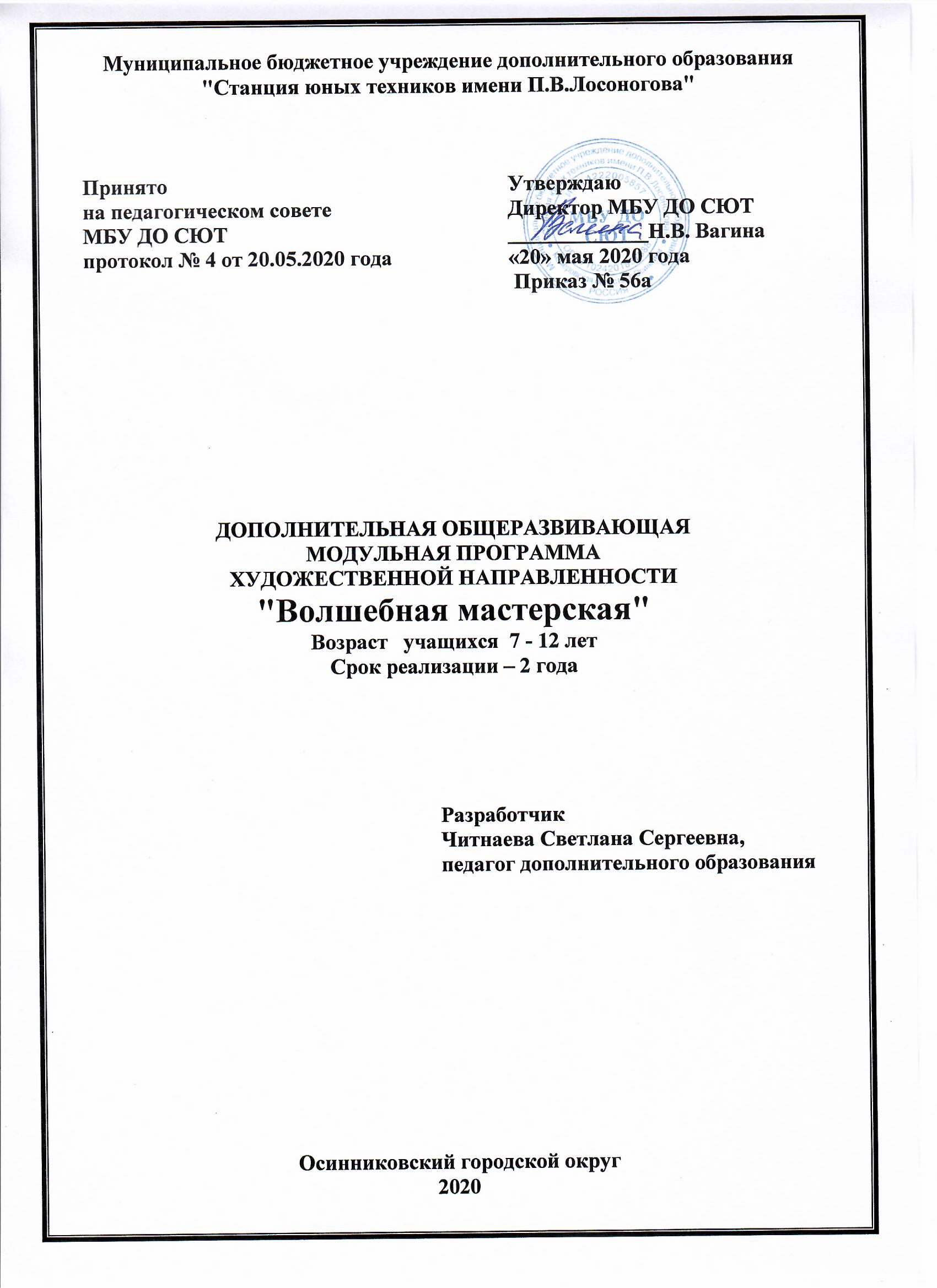 СОДЕРЖАНИЕПояснительная записка………………………………………………………………………….3Календарный учебный график…………………………………………………….……….….10Учебный план…………………………………………………………………………………...11ПРОГРАММА МОДУЛЯ 1…………………………………………………………………….13Пояснительная записка………………………………………………………………………...13Учебно-тематический план…………………………………………………………………….15Содержание программы………………………………………………………………………..21Оценочные материалы…………………………………………………………………………22ПРОГРАММА МОДУЛЯ 2…………………………………………………………………….24Пояснительная записка………………………………………………………………………...24Учебно-тематический план…………………………………………………………………….26Содержание программы………………………………………………………………………..33Оценочные материалы…………………………………………………………………………34КОМПЛЕКС ОРГАНИЗАЦИОННО-ПЕДАГОГИЧЕСКИХ УСЛОВИЙ…………………36Учебный график………………………………………………………………………………...36Условия реализации программы………………………………………………………………37СПИСОК ИСПОЛЬЗОВАННОЙ ЛИТЕРАТУРЫ……………………………………………38ПРИЛОЖЕНИЕ 1 Методические материалы………………………………………………...39ПОЯСНИТЕЛЬНАЯ ЗАПИСКАДополнительная общеобразовательная общеразвивающая модульная программа объединения «Волшебная мастерская» разработана с целью реализации федерального проекта «Успех каждого ребенка» национального проекта «Образование», в соответствии с:Указом Президента Российской Федерации от 07.05.2018 N 204 "О национальных целях и стратегических задачах развития Российской Федерации на период до 2024 года";Распоряжением Коллегии Администрации Кемеровской области от 26.10.2018 N 484-р "О реализации мероприятий по формированию современных управленческих и организационно-экономических механизмов в системе дополнительного образования детей в Кемеровской области";Федеральным законом от 29.12.2012 N 273-ФЗ "Об образовании в Российской Федерации"; Приказом Министерства образования и науки РФ от 9.11.2018 г. № 196 «Об утверждении порядка организации и осуществления образовательной деятельности по дополнительным общеобразовательным программам» (далее – Приказ № 1008);Приказом Минпросвещения России от 09.11.2018 № 196 «Об утверждении Порядка организации и осуществления образовательной деятельности по дополнительным общеобразовательным программам»;Концепцией развития дополнительного образования детей (Распоряжение Правительства РФ от 4 сентября 2014 г. № 1726-р);Письмом Министерства образования и науки РФ от 18.11.2015 № 09-3242 «Методические рекомендации по проектированию дополнительных общеразвивающих программ (включая разноуровневые программы);Прогноз долгосрочного социально-экономического развития Российской Федерации на период до 2030 года;Стратегия развития воспитания в Российской Федерации до 2025 года (от 29.05.2015 г. № 996-р);Постановление Главного государственного санитарного врача РФ от 4 июля 2014 г. № 41 «Об утверждении СанПиН 2.4.4.3172-14 «Санитарно-эпидемиологические требования к устройству, содержанию и организации режима работы образовательных организаций ДО детей».НаправленностьДанная программа имеет художественную направленность. Это модифицированная программа, в основу которой положена примерная программа,  но изменённая с учётом особенностей учреждения, возраста и уровня подготовки учащихся, режима и временных параметров осуществления деятельности, нестандартности индивидуальных результатов обучения и воспитания. Диагностика результатов работы по таким программам связана с демонстрацией достижений учащихся, например: выставки, выступления на соревнованиях, конкурсах, олимпиадах, фестивалях, но при этом не отрицаются и количественные показатели знаний, присущих исходной программе, которая была взята за основу.Новизна данной дополнительной общеобразовательной общеразвивающей модульной программы заключается в том, что по форме организации образовательного процесса она является модульной.Дополнительная общеобразовательная общеразвивающая модульная программа «Волшебная мастерская» состоит из 2 модулей: «Основы конструирования из бумаги», «Методы целенаправленного мышления».Модульные программы составлены из самостоятельных целостных блоков. Модульная технология строится на идеях развивающего обучения: если учащийся выполняет задание с дозированной помощью педагога или товарищей (подбадривание, указание ориентира), он находится в зоне своего ближайшего развития. Такой подход способствует созреванию функций психики ребенка: то, что сегодня он делает с помощью других, завтра сможет сам, т.е. один цикл завершается, учащийся переходит в зону актуального развития, и виток раскручивается на новом уровне. В модульном обучении это реализуется посредством дифференциации содержания и дозы помощи учащемуся, а также организации учебной деятельности в разных формах (индивидуальной, групповой, в парах постоянного и сменного состава). В основании модульной технологии находится и программированное обучение. Четкость и логичность действий, активность и самостоятельность учащегося, индивидуализированный темп работы, регулярная сверка результатов (промежуточных и итоговых), самоконтроль и взаимоконтроль - эти черты программированного подхода присущи и технологии модульного обучения.В объединение принимаются учащиеся с разной степенью одаренности и различным уровнем базовой подготовки, задача педагога учитывать это и обеспечить индивидуальный подход к каждому. Учитывая возрастные особенности и логику мышления учащихся, обучение по программе строится по принципу «от простого к сложному». Программа построена по концентрическому типу таким образом, что для лучшего усвоения материала некоторые темы повторяются, углубляются и расширяются в каждом учебном году, а задания усложняются. Данная программа ориентирована на потребности и интересы учащихся и их родителей (законных представителей) несовершеннолетних учащихся, разработана с учетом приоритетного направления МБУДО СЮТ  и сложившимся традициям, включает содержание работы, направленной на выявление и развитие у учащихся выдающихся способностей. Актуальность программы На сегодняшний день важными приоритетами политики региона в сфере образования становится поддержка и развитие детского технического и художественного творчества.Одной из важнейших задач учреждения дополнительного образования является развитие творческих способностей учащихся, создание для каждого  ситуации успеха и поддержка в стремлении к самореализации в самом доступном и востребованном виде творчества – художественном.Программа «Волшебная мастерская» художественной направленности  воспитывает чувство патриотизма и огромное уважение к труду человека, уважение к культуре и достоянию нации, развивает творческие способности учащихся в различных областях искусства и культуры, передает духовный и культурный опыта человечества, воспитывает творческую личность, способствует получению учащимися основ будущего профессионального образования. Данная программа разработана в целях сопровождения социально-экономического развития муниципалитета и в целях развития приоритетных видов деятельности региона, таких как градостроительство, архитектура, машиностроение.В современных социально-экономических условиях растет потребность в людях, умеющих самостоятельно ставить задачи и принимать решения, инициативных, изобретательных, нестандартно мыслящих, профессионально мобильных специалистах, способных адаптироваться к изменяющимся социальным условиям. Программа формирует у учащихся особый дизайнерский подход в любой области создания материальных объектов, направлена на получение знаний в различных областях дизайнерского и архитектурного искусства. Предлагаемая программа способствует увеличению интеллектуального потенциала подрастающего поколения, расширению образовательного пространства и созданию тесных связей  дополнительного образования художественного  направления с техникумами и ВУЗами муниципалитета и региона и будет способствовать дальнейшему социально-экономическому развитию Кузбасса.Педагогическая целесообразностьДанная дополнительная общеобразовательная общеразвивающая модульная программа решает основную идею комплексного гармоничного развития учащихся. Применяемые на занятиях методы обучения и содержательный компонент программы в полной мере отвечают возрастным особенностям учащихся. Индивидуальный подход позволяет даже в рамках групповой формы занятий раскрыть и развить творческие способности учащихся, раскрыть для них новый чудесный мир. Непременное развитие мелкой моторики рук, которое происходит во время занятий, оказывает свое благотворное влияние и на интеллектуальное развитие учащегося. Все блоки программы направлены на изготовление игрушки статической, динамической,  с использованием бросового и технологического материалов. В итоге ребенок получает не только игрушку, он узнает процесс ее изготовления, а также знакомится с новыми технологиями и техническими решениями. 	Целью данной программы является создание условий  для развития творческого и интеллектуального потенциала учащихся; умений и навыков в области моделирования, макетирования и конструирования.	В программе ставятся следующие задачи:Образовательные:Обучить методам самостоятельной работы, самоанализу и самоконтролю;Сформировать умение решения задач в процессе изготовления моделей и макетов  простейших  объектов;Обучить различным способам работы с  материалами.Развивающие:Формировать социально-адаптированную творческую личность.Развивать навыки моделирования, макетирования и конструирования.Развивать эстетический вкус, креативное мышление, творческое воображение  учащихся.Воспитательные:Воспитывать общую культуру, усидчивость, наблюдательность, трудолюбие, аккуратность, настойчивость в достижении поставленной цели.Воспитывать умение работать в коллективе.Организационно-педагогические основы обученияОснованием для составления программы являются «Санитарно-эпидемиологические требования к учреждениям дополнительного образования. СанПин 2.4.4.1251-03», утвержденные 01.04.2003 года и «Санитарно-эпидемиологические требования к учреждениям дополнительного образования. СанПин 2.4.4.3172-14», утвержденные 04.07.2014 года.Состав учащихся: 12 учащихся в I модуле, 12учащихся во II модуле.Условия набора учащихся: в I модуль – по заявлению родителей (законных представителей), во II модуле  – продолжат обучение по программе учащиеся предыдущего модуля, также возможен добор в группы при наличии свободных мест.Режим занятий.Отличительная особенность данной программы - это интеграция в другие предметы общеобразовательного цикла как с позиции накопленных знаний, умений, навыков, так и в области применения методов творческой активизации мышления. На занятиях создаются все необходимые условия для развития творческих способностей  учащихся. Каждое занятие строится в зависимости от темы и конкретных задач, которые предусмотрены программой, с учетом возрастных особенностей детей, их индивидуальной подготовленности. Данная программа дает возможность учащимся по окончании курса обучения определиться с выбором занятий в специализированных объединениях  - авиамодельном, судомодельном, радиотехническом. Стартовый уровень – модуль «Основы конструирования из бумаги».Предполагает использование и реализацию общедоступных и универсальных форм организации материала, минимальную сложность предлагаемого для освоения содержания программы.Учащиеся знакомятся с первичными навыками моделирования и конструирования, осваивают художественную обработку различных материалов, учатся чертить простейшие схемы.Базовый уровень – модуль «Моделирование из различных материалов. Методы целенаправленного мышления».Предполагает использование и реализацию таких форм организации материала, которые допускают освоение специализированных  знаний, гарантированно обеспечивают трансляцию общей и целостной картины в рамках содержательно-тематического направления программы.Учащиеся развивают и активизируют знания и умения в области начального технического моделирования, изготавливают работы по заданной теме и защищают их.Возрастной контингент учащихсяДополнительная общеразвивающая модульная программа разработана для учащихся в возрасте от 7 до 12 лет. Условиями отбора учащихся в объединение является желание заниматься деятельностью, связанной с развитием творческого мышления.Зачисление в группы производится с обязательным условием - подписание заявления с родителями (законными представителями), подписание согласия на обработку персональных данных. Допуск к занятиям производится только после обязательного проведения и закрепления инструктажа по технике безопасности по соответствующим инструкциям. Формирование учебных групп объединения осуществляется на добровольной основе. Перевод на следующий год обучения или модуль осуществляет педагог после успешного освоения программы текущего года обучения. Вновь прибывший учащийся  поступает в соответствующий модуль в зависимости от имеющихся у него знаний, возможно поступление на базовый и продвинутый уровень по результатам анкетирования или тестирования.Срок реализацииПрограмма «Волшебная мастерская» рассчитана на 2 года обучения в объеме 516 часов, 1-ый год- 258 часов, 2-ой год обучения – 258 часов.Допускается вариативность продолжительности обучения учащихся по программе на любом году обучения.Вариативность обучения учащихся зависит от:-психологической готовности к обучению,-физического уровня готовности учащихся к освоению программы,-интеллектуального уровня готовности учащихся к освоению программы.Психологическая готовность, уровень готовности учащихся к освоению дополнительной  общеразвивающей программы  определяется по результатам метода наблюдений, тестирования при наборе, в ходе обучения.Режим занятий: занятия проводятся 2 раз в неделю по 3 часа.Место проведения - учебный кабинет.Сроки обучения с 1 сентября по 15 июля.Для осуществления образовательного процесса на занятиях используются следующие формы занятий: лекция, практическое занятие, «мозговой штурм», учебная игра, конкурс, викторина, круглый стол, презентация, экскурсия. Реализация вышеперечисленных форм дополняется методами контроля: педагогическое наблюдение, беседы, устные опросы, тестирование,  анализ результатов деятельности, коллективный анализ работ. Форма организации учащихся на занятии:- фронтально-индивидуальная;- групповая;- работа по подгруппам.Уровень деятельности учащихся:Объяснительно - иллюстративный – учащиеся воспринимают и усваивают готовую информацию репродуктивный – учащиеся воспроизводят полученные знания и освоенные способы деятельности частично-поисковый – участие учащихся в поиске решения поставленной задачи совместно с педагогомисследовательский – самостоятельная творческая работаВиды занятий:- практическая работа;- самостоятельная работа;- выставка; - конкурс; - творческий проект; - соревнования, демонстрация моделей;- работа с литературой, чертежами, схемами.Формы аттестацииФормы подведения итогов реализации дополнительной общеобразовательной общеразвивающей модульной программы предусматривают проведение открытых занятий, выставок, конкурсов, соревнований, викторин, игр-путешествий. Всё это способствует решению поставленных задач. Развивая познавательный интерес учащихся, воспитывается  культура детей, волевые и нравственные качества. Входной контроль –  проводится для выявления у учащихся имеющихся знаний, умений, навыков в форме беседы, анкетирования.Текущий контроль проводится в течение учебного года в различных формах: участие в конкурсах, выставках, фестивалях, городских мероприятиях, тестирования.Промежуточная аттестация проводится по итогам 1 полугодия. Форма проведения промежуточной аттестации: творческая работа, творческое задание.Итоговая аттестация учащихся проводится по результатам освоения программы в конце учебного года в форме творческой работы, творческого задания, выставки, защиты проекта.Общим итогом реализации программы «Волшебная мастерская» является формирование предметных, метапредметных и личностных компетенций учащихся. Оценочные материалыПри определении уровня освоения учащимися программы объединения «Волшебная мастерская»: 1 модуль: используется 10-ти балльная система оценки освоения программы: минимальный уровень - 3 балла, средний уровень – от 4 до 7 баллов, максимальный уровень – 10баллов.При определении уровня освоения учащимися программы объединения «Волшебная мастерская»: 2 модуль: а также по итогам освоения программы:  (творческое задание) используется 10-ти балльная система оценки освоения программы: минимальный уровень -3балла, средний уровень – от 4 до 7 баллов, максимальный уровень – от 8 до 10 баллов.КАЛЕНДАРНЫЙ УЧЕБНЫЙ ГРАФИКдополнительной общеобразовательной общеразвивающей модульной программы объединения «Волшебная мастерская»2020-2021 учебный годУсловные обозначения: - промежуточная аттестация за 1 полугодие - итоговая аттестация по результатам освоения программы                                                       - каникулярный периодзаня- ведение занятий по расписанию-  праздничные дниУЧЕБНЫЙ ПЛАНдополнительной общеобразовательной общеразвивающей модульной программыобъединения 	«Волшебная мастерская»Срок реализации программы: 2 годаПРОГРАММА МОДУЛЯ 1«Основы конструирования из бумаги»ПОЯСНИТЕЛЬНАЯ ЗАПИСКАМодуль «Основы конструирования из бумаги» имеет художественную направленность и призван решать проблему творческого мышления, а также способствовать формированию у учащихся потребности в получении дополнительных знаний в области  моделирования и  конструирования.Модуль предназначен для учащихся 7-9 лет. Актуальность модуля заключается в том, что он способствует формированию целостной картины мира у учащихся в подростковом возрасте, позволяет им определить свое место в мире для его деятельностного изменения. Решающее значение имеет способность к пространственному воображению. Пространственное воображение необходимо для чтения чертежей, когда из плоских проекций требуется вообразить пространственное тело со всеми особенностями его устройства и формы. Как и любая способность, пространственное воображение может быть улучшено человеком при помощи практических занятий.Цель: развитие технического и интеллектуального потенциала учащихся через создание плоскостных моделей, освоение элементов основных навыков  по созданию проекций в плоскости, художественную обработку различных видов материала.Задачи:Образовательная задача модуля:сформировать и развить у учащихся интеллектуальные и практические компетенции в области создания плоскостных моделей, художественной обработки различных видов материала. Учебные задачи модуля:сформировать  основы начальной графики, начального технического  моделирования и конструирования;  сформировать представление об основных инструментах для построения чертежей; сформировать умение ориентироваться на плоскости;эффективно использовать базовые инструменты создания объектов;выполнять простейшие технологические операции (вырезание, склеивание, складывание).Планируемые результатыВ результате освоения модуля «Основы конструирования из бумаги» учащиеся должны знать:- основы начальной графики;- основы технического моделирования и конструирования окружающей техносферы;- технологии обработки различных материалов (бумаги, природных, бросовых);-основные требования техники безопасности при работе с инструментами и материалами;- первичные навыки чтения чертежей, схем;- простейшие технологические операции (вырезание, склеивание, складывание).должны уметь:- создавать модели и игрушки своей конструкции, находить способы повышения прочности и устойчивости изделий, устранения дефектов, не допуская их деформации;- распределять труд по операциям;- пользоваться нужными инструментами для работы по каждой операции;- выбирать способы соединения деталей;- читать чертежи и схемы.Срок реализации  модуля 1  - 1 год, 258 часов.Режим занятий – 2 раза в неделю по 3 часа.Срок обучения – с 1 сентября по 15 июля.Всего учебных недель (продолжительность учебного года) – 45 недель. УЧЕБНО-ТЕМАТИЧЕСКИЙ ПЛАНдополнительной общеобразовательной общеразвивающей модульной программыобъединения «Волшебная мастерская»Основы конструирования из бумаги( 1-ый модуль)СОДЕРЖАНИЕ  ПРОГРАММЫ1 МОДУЛЯ Вводное занятие.Цели и задачи. Показ готовых изделий и игрушек. Понятие о материалах. Инструменты ручного труда, правила работы с ними, организация рабочего места. Комплектование групп, знакомство с детьми. Экскурсия в другие объединения. Т.Б.Блок 1. Работа с бумагой в технике оригамиИстория возникновения техники оригами. Оригами как вид декоративно-прикладного искусства (искусство складывания фигурок из бумаги). Использование единой системы универсальных знаков необходимых для работы в данной технике. Показ готовых изделий. Показ способа складывания бумаги. Особенности классического оригами (складывается из квадратного листа бумаги).Блок 2. Работа с картономИстория возникновения бумаги. Способы обработки бумаги (скручивание, сминание, гофрирование, разрывание, складывание и т.д.). Конструирование на основе объемных геометрических форм. Знакомство с геометрическими формами, сопоставление их с окружающими предметами и техническими объектами. Разметка и изготовление отдельных деталей по шаблонам при помощи чертежных инструментов. Демонстрация готовых изделий. Изготовление игрушек по заданной теме. Симметричное вырезание. Изготовление изделий  с использованием приемов тиснения, гофрирования, завитков, сгибания, выгибания. Принципы коллективной работы.Блок 3. Праздничное настроениеБеседа о возникновении праздника, особенностях его проведения и символах. Изготовление новогодних украшений и игрушек из различных материалов.Заключительное занятие. Промежуточная аттестация по итогам 1 полугодия.Блок 4. Полигональное моделированиеИстория возникновения данного вида моделирования его особенности. Полигональное моделирование (polygonalmodeling) — как самая первая разновидность трёхмерного моделирования. Понятие «полигон» как основная составляющая при изготовлении изделия в технике полигональное моделирование. Соединение группы  полигонов. Показ готовых образцов. Показ способа работы в данной технике. Порядок составления полигонов. Работа  со схемами.Блок 5. Работа с шаблонамиЗакрепление знаний о правилах работы с готовыми шаблонами. Знакомство с принципами действия динамической игрушки с различными видами крепления. Демонстрация готовых образцов, технологии изготовления. Материалы и инструменты, используемые при работе.Блок 6. Работа с бумагой в технике квиллингИстория возникновения техники «квиллинг». Способы и приемы работы в данной технике. Показ готовых изделий. Изучение этапов работы в технике «квиллинг» Инструменты и материалы используемые в работе.Блок 7Объемная поделка  «Вьющиеся цветы».Уроки мастерства через освоение приемов работы с гофрированной бумагой.Браслет.Уроки мастерства через освоение приемов работы с бросовым материалом.Объемная поделка  «Забавные ежики».Уроки мастерства через освоение приемов работы в технике оригами.Веер из вилок.Уроки мастерства через освоение приемов работы с бросовым материалом. Солнышко.Уроки мастерства через освоение приемов работы в технике квиллинг.Лесная полянка.Уроки мастерства через освоение приемов работы с тестом - «тестопластика».Заключительное занятие. Промежуточная аттестация по результатам освоения Модуля 1ОЦЕНОЧНЫЕ МАТЕРИАЛЫМОДУЛЬ 1Промежуточная аттестация по итогам 1 полугодия Творческое задание по теме « Работа с бумагой в технике оригами».Изготовить изделие  из бумаги «Щенок». Критерии выполнения творческого задания:1 Аккуратен в процессе исполнения задания.2. Владеет необходимым объемом знаний и умений.3. Способен перенести усвоенное на новый материал.	4. Способен к выполнению последовательных действий..	5.Способен замечать тонкие различия в деталях.	6. Уверен в своих силах и способностях. 	7. Способен  переносить полученный опыт в новую ситуацию.	8. Умеет находить в процессе работы способы  устранения дефектов.	9. Использует альтернативные пути поиска нужных способов действия.           10.Способен к самоанализу. Не способен / не умеет – 0 баллов Способен /  умеет –1баллДиагностическая карта учащихся по итогам 1 полугодия Модуля 1.При определении уровня освоения учащимися программы по итогам 1 полугодия Модуля 1 используется 10-ти балльная система оценки освоения программы: - минимальный уровень – 3 балла, - средний уровень – от 4 до 7 баллов, - максимальный уровень – от 8 до 10 баллов.Итоговая аттестация   по результатам  освоения  программы Модуля 1Творческое задание по теме «Полигональное моделирование». Изготовить изделие из бумаги «Улитка»:Критерии выполнения творческого задания:1.Способен высказывать оригинальные идеи.2.Владеет необходимыми приемами создания изделия.3.Способен самостоятельно планировать ход работы.4. Способен самостоятельно выполнить чертеж задуманной модели.5. Способен  выбрать нужные материалы и инструменты для работы.6. Способен  переносить полученные знания, умения и опыт в новую ситуацию.        7. Способен применить новые идеи на практике.8. Аккуратен в процессе выполнения задания.9. Настойчив в выполнении задания.10. Соблюдает  правила техники безопасности при работе с  материалами и инструментами.Не способен / не умеет – 0 балловСпособен /  умеет –1баллДиагностическая карта учащихся Модуля 1.При определении уровня освоения учащимися программы Модуля 1 используется 10-ти балльная система оценки освоения программы: - минимальный уровень – 3 балла, - средний уровень – от 4 до 7 баллов, - максимальный уровень – от 8 до 10 баллов.ПРОГРАММА МОДУЛЯ 2«Моделирование из различных материалов. Методы целенаправленного мышления»ПОЯСНИТЕЛЬНАЯ ЗАПИСКАМодуль «Моделирование из различных материалов. Методы целенаправленного мышления» имеет художественную направленность. Модуль способствует формированию у учащихся потребности в получении дополнительных первичных знаний в области  конструирования и моделирования, приемов направленного мышления, мира техники.Модуль предназначен для учащихся 10-12 лет. Актуальность модуля заключается в способности к пространственному воображению путем макетирования и моделирования по чертежам, принципам, эвристическим методам. Пространственное воображение необходимо для чтения чертежей, когда из плоских проекций требуется вообразить пространственное тело со всеми особенностями его устройства и формы. Как и любая способность, пространственное воображение может быть улучшено человеком при помощи практических занятий.Цель: развитие технического и интеллектуального потенциала учащихся через создание пространственных моделей, освоение элементов основных навыков  по созданию объемных тел, художественной обработки различных видов материала, основам электротехники, макетирование и моделирование по чертежам, принципы работы, эвристические методы.Задачи:Образовательная задача модуля:сформировать и развить у учащихся интеллектуальные и практические компетенции путем макетирования и моделирования по чертежам, эвристических методов. Учебные задачи модуля:сформировать представление о понятиях графической подготовки; сформировать представление об объемных фигурах;сформировать  представление о  макетировании и моделировании по чертежам;  сформировать представление о принципах работы электроприборов; сформировать представление о приемах направленного мышления;сформировать представление о художественной обработке различных видов материала;применять на практике элементы ТРИЗ.Планируемые результаты:В результате освоения  модуля «Моделирование из различных материалов. Методы целенаправленного мышления» учащиеся должны знать: - основные элементы конструкторской деятельности;- основные элементы графической подготовки;- технологические параметры макетирования и моделирования; - способы и приемы обработки материалов, технологические параметры конструирования;- способы и приемы построения разверток на основе геометрических тел;- порядок технологических операций;- основы электротехники;- специфику работы над различными видами технических макетов.должны уметь:- самостоятельно распределять труд по операциям;- самостоятельно работать по схемам, чертежам, таблицам;- изготавливать модели из различных материалов с помощью инструментов и приспособлений;-находить решения при выполнении творческих нестандартных задач.Срок реализации  модуля 2  - 1 год, 258 часов.Режим занятий – 2 раза в неделю по 3 часа.Срок обучения – с 1 сентября по 15 июля.Всего учебных недель (продолжительность учебного года) – 45 недель. УЧЕБНО-ТЕМАТИЧЕСКИЙ ПЛАНдополнительной общеобразовательной общеразвивающей модульной программыобъединения «Волшебная мастерская»«Техники работы с различными материалами. Методы целенаправленного мышления»( 2-ой модуль)СОДЕРЖАНИЕ ПРОГРАММЫ2 модуль Вводное занятие.Цели и задачи. Показ готовых моделей и игрушек. Понятие о материалах (картон, бумага, ткань, кожа и т.д.). Инструменты ручного труда, правила работы с ними, организация рабочего места. Комплектование групп, знакомство с детьми. Экскурсия в другие объединения. Т.Б.Блок 1. Работа с бумагой в технике модульное оригами.Особенности данной техники работы с бумагой. История возникновения модульного оригами как вида декоративно-прикладного искусства. Показ готовых изделий. Показ изготовления отдельных элементов целостных конструкций. Работа с цветовыми комбинациями при изготовлении изделия. Повторение способов работы с бумагой.Блок 2.Работа с картоном.История возникновения бумаги. Способы обработки бумаги (скручивание, сминание, гофрирование, разрывание, складывание и т.д.). Конструирование на основе объемных геометрических форм. Знакомство с геометрическими формами, сопоставление их с окружающими предметами и техническими объектами. Разметка и изготовление отдельных деталей по шаблонам при помощи чертежных инструментов. Демонстрация готовых изделий. Изготовление игрушек по заданной теме. Симметричное вырезание. Изготовление изделий  с использованием приемов тиснения, гофрирования, завитков, сгибания, выгибания. Принципы коллективной работы.Блок 3.Новогоднее настроение.Беседа о возникновении праздника, особенностях его проведения и символах. Изготовление новогодних украшений и игрушек из различных материалов.Блок 4. «Остров ненужных вещей».Понятие «бросовый материал». Применение бросового материала после использования. Демонстрация различных игрушек и приспособлений. Создание схем и чертежей изделий. Обработка бросового материала инструментами, правила работы с ними. Конструирование игрушек на заданную тему.Блок 5. ТРИЗ.ТРИЗ - теория решения изобретательских задач, интеллектуальные игры и задания.Посещение выставок, конкурсы, экскурсии.Блок 6.Работа с бумагой в технике киригами.История возникновения техники киригами. Киригами как вид декоративно-прикладного искусства. Разнообразие данного вида способа работы с бумагой. Показ готовых изделий. Инструменты необходимые для работы в технике киригами. Показ способа вырезания и правила сгиба  бумаги.Блок 7 «Уроки мастерства».«Птицы».Уроки мастерства через освоение приемов работы в технике модульное оригами.«Корабль».Уроки мастерства через освоение приемов работы технике модульное оригами. «Объемный цветок».Уроки мастерства через освоение приемов работы в технике киригами.«Космический корабль». Уроки мастерства через освоение приемов работы с бросовым материалом.«Попугайчик» Уроки мастерства через освоение приемов работы в технике оригами.«Астры» Уроки мастерства через освоение приемов работы в технике киригами.ОЦЕНОЧНЫЕ МАТЕРИАЛЫМОДУЛЬ 2Промежуточная аттестация по итогам 1 полугодияТворческое задание по теме «Работа с бумагой в технике модульное оригами».Сконструировать  модель здания:-сделать чертеж будущей модели здания,-рассказать о последовательности соединений деталей;-разработать собственный дизайн.Критерии выполнения творческого задания:1. Владеет необходимыми приемами создания определенной конструкции.2. Способен планировать ход работы.3. Соблюдает  правила техники безопасности при работе с различными материалами и           инструментами.4. Способен выполнять последовательно операции по образцу.5. Способен  выбрать нужные инструменты для работы.6. Выбирает правильный  способ соединения деталей.7. Способен  переносить полученные знания, умения и опыт в новую ситуацию.8. Умеет находить в процессе работы способы повышения прочности и устойчивости изделия. 9. Бережно относится к инструментам и оборудованию.10.Стремится к творческому самовыражению.Не способен / не умеет – 0 балловСпособен /  умеет –1баллДиагностическая карта учащихся по итогам 1 полугодия Модуля 2При определении уровня освоения учащимися программы по итогам 1 полугодия Модуля 2 используется 10-ти балльная система оценки освоения программы: - минимальный уровень – 3 балла, - средний уровень – от 4 до 7 баллов,  - максимальный уровень – от 8 до 10 баллов.Итоговая аттестация   по результатам освоения программыТворческое задание по теме «Работа с бумагой в технике киригами». Изготовить композицию из бумаги «Кораблик»:Критерии выполнения творческого задания:1 Аккуратен в процессе исполнения задания.2. Владеет необходимым объемом знаний и умений.3. Способен перенести усвоенное на новый материал.	4. Способен к выполнению последовательных действий..	5.Способен замечать тонкие различия в деталях.	6. Уверен в своих силах и способностях. 	7. Способен  переносить полученный опыт в новую ситуацию.	8. Умеет находить в процессе работы способы  устранения дефектов.	9. Использует альтернативные пути поиска нужных способов действия.           10.Способен к самоанализу.Не способен / не умеет – 0 балловСпособен /  умеет –1баллДиагностическая карта учащихся Модуля 2 При определении уровня освоения учащимися программы используется 10-ти балльная система оценки освоения программы: - минимальный уровень – 3 балла, - средний уровень – от 4 до 7 баллов,  - максимальный уровень – от 8 до 10 баллов. КОМПЛЕКС ОРГАНИЗАЦИОННО-ПЕДАГОГИЧЕСКИХ УСЛОВИЙУчебный графикРежим организации занятий по данной дополнительной общеобразовательной общеразвивающей программе определяется календарным учебном графиком и соответствует нормам, утвержденным «СанПин к устройству, содержанию и организации режима работы образовательных организаций дополнительного образования детей» № 41 от 04.07.2014 (СанПин 2.4.43172 -14, пункт 8.3, приложение №3)Условия реализации программыМатериально-техническое обеспечение программыПрограмма реализуется в помещении МБУ ДО СЮТ.Место проведения занятий: учебный кабинет объединения «Волшебная мастерская»В процессе занятий используется необходимые инструменты, наглядный и раздаточный материал. Особое внимание при работе уделяется соблюдению техники безопасности.  Завершенные работы  учащихся и инструменты хранятся в учебном кабинете в отдельных шкафах.Перечень наглядных пособий, инструментов и материалов, используемых на занятиях в объединении «Волшебная мастерская»Информационное обеспечение программы: Для реализации программы используются следующие методические материалы:- учебно - тематический план; - учебные пособия по технологии изготовления изделий; - методические рекомендации по выполнению творческих работ;- плакаты с чертежами и эскизами;- методическая литература для педагога и учащихся.Кадровое обеспечениеСогласно Профессиональному стандарту «Педагог дополнительного образования детей и взрослых» по данной программе может работать педагог дополнительного образования с уровнем образования и квалификации, соответствующим обозначениям таблицы пункта 2 Профессионального стандарта (Описание трудовых функций, входящих в профессиональный стандарт), а именно: коды А и В с уровнями квалификации.СПИСОК  ИСПОЛЬЗУЕМОЙЛИТЕРАТУРЫСПИСОК РЕКОМЕНДОВАННОЙ ЛИТЕРАТУРЫ ДЛЯ  ПЕДАГОГА1. Артемова О.В., Болдина Н.А. и др. Большая энциклопедия открытий и изобретений [Текст]//- Москва: «РОСМЭН»,  2007г.2. Агапова И. , Давыдова М. Поделки из бумаги. Оригами и другие игрушки из бумаги и картона [Текст]//- Москва: «Лада»,  2008 г.3. Буйлова Л.Н. Учебное занятие в учреждении дополнительного образования детей [Текст]//- М: ЦДЮТ «Бибирево», 2001г.4. Вурст И. Весеннее настроение. Идеи поделок из бумаги и картона [Текст]//- Челябинск: «Аркаим», 2006 г.5. Гезлер М. Веселая деревня. Модели из картона и проволоки [Текст]//- Челябинск: «Аркаим»,  2006 г.6. Мойе С. Занимательные опыты с бумагой [Текст]//- Москва: АСТ, Астрель,  2006 г.7. Педевилла П. Веселый мир прищепок. Идей для поделок  прищепок [Текст]//- Челябинск: «Аркаим»,  2006 г.8. Титов С.В. Занимательное черчение на уроках и внеклассных занятиях [Текст]//- Волгоград: «Учитель», 2006 г.9. Тит Т. Продолжаем научные забавы интересные опыты, фокусы, самоделки [Текст]// - Москва:  Издательский дом Мещерякова,   2007г.10. Шапарь В.Б. Практическая психология. Психодиагностика групп и коллективов: учебное пособие [Текст]//- Ростов-на-Дону: Феникс,2006, 448 с.11. www. Solnet.ee «Солнышко»12. www. Renova-model.com.plСПИСОК РЕКОМЕНДОВАННОЙ ЛИТЕРАТУРЫ ДЛЯ  УЧАЩИХСЯ1.Артемова О.В., Болдина Н.А. и др. Большая энциклопедия открытий и изобретений [Текст]//- Москва: «РОСМЭН»,  2007г.2.Агапова И. , Давыдова М. Поделки из бумаги. Оригами и другие игрушки из бумаги и картона [Текст]//- Москва: «Лада»,  2008 г.3.Мойе С. Занимательные опыты с бумагой [Текст]//- Москва: АСТ, Астрель,  2006 г.4.Педевилла П. Веселый мир прищепок. Идей для поделок  прищепок [Текст]//- Челябинск: «Аркаим»,  2006 г.5.Тит Т. Продолжаем научные забавы интересные опыты, фокусы, самоделки [Текст]// - Москва:  Издательский дом Мещерякова,   2007г.ПРИЛОЖЕНИЕ МЕТОДИЧЕСКИЕ МАТЕРИАЛЫКОНСПЕКТЫ ЗАНЯТИЙТема: Изготовление животных по шаблонам «Собачка»Цель: изготовление игрушки по шаблонам.Задачи:Образовательные: ознакомить с пользой создания игрушек своими руками, показать последовательность действий при создании игрушки;Развивающие: развивать творческие способности, мелкую моторику рук, уверенность в своих силах и способностях;Воспитательные: воспитывать эстетические чувства, аккуратность при выполнении работы.Оборудование: ноутбук, проектор.Материалы и инструменты: - шаблон игрушки;- плотный картон;- дырокол или шило;- пуговицы (1-1,5 см  в диаметре);- нить;- скотч или клей;- тонкая проволока;- ножницы;- материалы и инструменты  для рисования и раскрашивания;- палочка-держатель.Ход занятия Организационный момент:Сегодня я предлагаю вам изготовить игрушку своими руками.Игрушки своими руками можно изготавливать из различных материалов: лоскутков ткани, пряжи, старой одежды; с использованием разнообразной фурнитуры (липучки, крупные пуговицы, молнии, кнопки, пряжки, нашивки и так далее,  оберток от конфет, крупы, макарон, колокольчиков, фольги, наполнителей вроде поролона или синтепона и прочего.Но самые несложные в изготовлении игрушки своими руками – это игрушки из картона.Какие бывают игрушки из картона? Большой популярностью пользуются куклы-одевалки из картона, игрушки для пальчикового театра, различные шарнирные игрушки, которые можно потом превратить в игрушки-дергунчики или даже марионетки, а также всевозможные поделки из картонных коробок. Если вы хотите продлить срок службы вашей поделки, сверху игрушку можно обклеить скотчем, либо воспользоваться термопленкой и утюгом или заламинировать. Дети младшего дошкольного возраста с удовольствием играют с такими игрушками, для более старших деток такие игрушки служат отличными атрибутами в сюжетно-ролевой игре или могут использоваться в театре теней.  Практическая работа: 1. Вырезаем части шаблона, обводим их на картоне и вырезаем получившиеся детали.2. В помеченных на шаблоне местах шилом прокалываем сквозные дырки.3. Чтобы части тела собаки двигались, нужно их подвижно соединить. Для этого лучше всего использовать гвоздики-бардсы. Но мы с вами сделаем крепления из пуговицы и кусочка проволоки.4. Нанизываем на крепления детали - сначала тело, потом конечности (обратите внимание, что для этого используем те дырочки, которые на шаблоне обведены двойным кружком).5. Так будет выглядеть наша собачка с изнанки после прикрепления всех деталей.6. До того, как закрепить проволоку, нужно связать конечности последовательно друг с другом кусочками нитки, продевая ее концы в оставшиеся отверстия. Хвост - с задней лапой. Заднюю лапу - с передней лапой. Если есть возможность, эти детали лучше всего соединять ниткой – резинкой, для большей подвижности деталей.7. К середине нити, проходящей между лапами, надо привязать один конец веревочки, за которую потом будем дергать игрушку.8. В самом конце надо с помощью скотча закрепить собачку на палочке.Рефлексия: Наше занятие подошло к концу. Надеемся, у вас все получилось. Будем рады, если вы в дальнейшем сумеете самостоятельно смастерить собственные игрушки, которые будете потом использовать в ваших играх. Спасибо за внимание.Тема: «Веер из вилок»Цель: ознакомление с особенностями устройства веера и панно, его изготовление.Задачи:Обучающие- познакомить с разными формами и способами изготовления из одноразовых вилок; - научить красиво украсить изделие из выбранных материалов.Развивающие- развитие мелкой моторики рук; - развить полученные знания в повседневной жизни.Воспитательные - воспитывать внимание, аккуратность, целеустремленность;                               - воспитывать художественный вкус.                      Оборудование и материалы: компьютер, наглядно-демонстрационный материал, вилки одноразовые, два картона или дисков, клей, тесьма, атласные ленты, искусственные цветы, бусы, кружева, ножницы.Ход занятия:1. Организационный момент.Здравствуйте дети! Я очень рада сегодняшней встрече. Мне бы хотелось с вами поделиться своим умением правильно и красиво изготавливать и украшать веер и панно из одноразовых вилок.Показ презентации «Разнообразие веера».И сегодня мы будем изготавливать веер для наших принцесс. Слово веер произошло от глагола “веять” – дуть, обдавать потоком воздуха. Веер – это устройство, чаще складное, из бумаги, ткани, кости, дерева, перьев, кружева, нередко отделанное росписью, инкрустацией, сквозной резьбой. Родина веера – Восток, где вместе с опахалом и зонтиком он был одним из атрибутов царского достоинства. Складной веер впервые появился в Японии и Китае, составлялся из отдельных пластин, скрепленных у основания штифтом, а в верхней части – тонкой тканью, бумагой или пергаментом, выкроенных дугообразно. Этот тип был перенесен в Западную Европу, а оттуда в 18 веке в Россию. Были повседневные и праздничные веера. Праздничный веер делали из перьев, с сквозными перламутровыми косточками; на перьях такого веера бывают золотые арабески и гирлянды незабудок.  Повседневный веер был скромным, в основном сделанный из кружевного полотна или шелковой, атласной ткани. Украшением служила вышивка бисером или нитью. 2. Практическая часть.С историей мы познакомились. Предлагаю открыть творческую мастерскую по изготовлению изделия не из бумаги, картона, дерева, а из вилок. Работать вы будете в паре, так как одному изготовить хороший, красивый веер просто не хватит времени. Вам нужно будет оформить  свои веера.  Прежде чем вы приступите к работе, вспомним технику безопасности при работе с клеем, ножницами (ответы детей) и познакомимся с техникой выполнения:1  вырезаем из картона два полукруга;2  на первый полукруг наклеиваем с помощью клея пластиковые вилки;3  сверху приклеиваем второй полукруг, получился веер;4  протянуть ленту кружева через зубчики вилочек.5  украшаем бусами, искусственными цветами;6  на полукруге можно  выложить композицию из цветов.3. Рефлексия.Дети, ответьте, пожалуйста:-  Как вам работалось сегодня на занятии?- Что вы испытывали?- О чем думали?- Что нового Вы для себя узнали на сегодняшнем занятии?- Что Вам понравилось на занятии?-Может, что-то не понравилось?Вы сегодня замечательно поработали. Не правда ли очень красивые получились!  Я рада, что вы присутствовали на моем мастер-классе. Надеюсь, что занятие вам понравилось и впереди вас ждет еще много чудес, которые можно сотворить своими руками. Желаю вам творческих успехов и огромного терпения. ТРИЗ: Тема “Что такое память?”Цель: ответить на вопросы: “Что такое память?”Задачи:- показать, что бывают различные виды памяти;- дать рекомендации по заучиванию.Оборудование: кроссворд, 5-7 различных предметов.Ход занятияВводная часть:Это задание поможет нам узнать, о чём пойдёт речь.Прочитайте сверху вниз какое же слово получилось?Основная часть:Беседа: “Что такое память?”:Что такое память?Про какого человека говорят, что у него память хорошая?Можно ли всё помнить? Например: (всех людей и все предметы, которые увидел, все разговоры, какие услышал и т.д.) Это невозможно!А у вас какая память? Давайте посмотрим. Вспомните, что было с вами сегодня утром: что вы делали, с кем и о чём разговаривали, о чём думали?Что помнится лучше?Вывод: лучше помнится действия.А теперь попробуйте вспомнить, что вы делали утром в среду на прошлой неделе (что думали, что говорили)События, какого дня помнятся лучше, почему?Вывод: лучше помнится последнее.А теперь вспомните день 31 декабря, Новый год.Почему он хорошо помнится?Вывод: лучше помнится интересное (значимое) событие. Практическая работа:  Игра: “Рисуем узоры по памяти”.Посмотрите на узор: воспроизвести его по памяти. Игра “Запоминаем, рисуя”.Я буду медленно читать слова один раз. А вы как можно больше слов запоминайте на слух. После этого в течение одной минуты будете изображать в виде рисунков, что запомнили.Слова для запоминания: мяч, солнце, круг, зонтик, ёлочка, сердце, точка, бусы, чашка, карандаш. (10 слов)Вывод: о “ качестве” памяти: 1 – 2 слова – “плохая”;  3 – 4 слова – “средняя”, 5 – 7 – “ орошая”,  8 – 9  – “очень хорошая”.Рекомендации по заучиванию: если зрительная память преобладает, то читать самому, делать какие-то записи, схемы. Если слуховая память – читать самому вслух, можно воспользоваться при заучивании магнитофоном или чьей-то помощью.Игра на запоминание: “Живые скульптуры”.“ Скульптурная группа”: 3 – 4 детей принимают определённые положения, потом его изменяют. Нужно восстановить, как было. Игры на развитие памяти.Игра: “Повтори”“ В саду у бабушки растут яблоки”. Следующий играющий повторяет сказанное и добавляет ещё что-нибудь: “ В саду у бабушки растут яблоки, груши, и. т. д.” Третий игрок повторяет всю фразу и добавляет своё что-то от себя.Игра: “Снежный ком”.Я буду передавать флажок, я начинаю, вы продолжите игру.Подобрать слова на тему: “Школа” или “Животные”.Игра на запоминание.Учитель поочерёдно предъявляет три группы слов, организованных по - разному. Дети должны повторить каждую группу слов и сделать вывод о прочности запоминания этой группы слов.Примеры группы слов:Маленькие дети очень любят рассматривать книжки с картинками (т. е. слова организованы в предложение)Автомобиль, груша, крокодил, море, пуговица, понедельник, журнал (т. е. отдельные слова, хорошо знакомые детям)Палитра, аркан, флигель, околица, барокко (т. е. незнакомые отдельные слова)Вывод: лучше всего запоминаются “организованные слова” и те, смысл которых понятен.Следовательно, если хочешь что – то запомнить, нужно понять смысл.Подведение итогов:Беседа на тему “Если бы памяти не было”.МодульКоличество часов в неделюКоличество недель в учебном годуВсего часов в годI«Основы конструирования из бумаги»645258II «Моделирование из различных материалов. Методы целенаправленного мышления»645258Планируемые результаты освоения программы:Предметные компетенции:- знание элементов основ моделирования, макетирования и конструирования; -знание основных требований техники безопасности при работе с инструментами и материалами;- знание первичных навыков чтения чертежей, схем;- знание простейших технологических операций (вырезание, склеивание, складывание).-знание специфики работы над различными видами технических макетов;- знание основ художественной обработки различных материалов;-формирование умений применять навыки моделирования, макетирования и  конструирования;- формирование опыта принятия самостоятельных решений;- формирование умений и навыков реализации проектной деятельности;- формирование самостоятельности при  распределении труда по операциям;- формирование самостоятельности при  работе со схемами, чертежами, таблицами;- формирование умений изготавливать модели из различных материалов с помощью инструментов и приспособлений;-формирование умений создавать модели и игрушки своей конструкции, находить способы повышения прочности и устойчивости изделий;-формирование умений находить решения при выполнении творческих нестандартных задач;-формирование умений находить способы разработки исследовательских проектов и творческих работ.Метапредметные компетенции:- развиты познавательный интерес и творческие способности учащихся в процессе проектно-исследовательской деятельности;- развиты умения и навыки личностного и профессионального самоопределения учащихся;- развиты умение выражать свои мысли и способности слушать собеседника, понимать его точку зрения, признавать право другого человека на иное мнение;- приобретен опыт переноса и применения универсальных учебных действий в жизненных ситуациях для решения задач общекультурного, личностного и познавательного развития обучающихся;- сформированы потребности участия в общественно полезной деятельности.Личностные результаты: - воспитано умение социального взаимодействия со сверстниками и взрослыми при различной совместной деятельности;- воспитано трудолюбие, способность к преодолению трудностей, целеустремлённость и настойчивость в достижении результата;- сформированы ценности здорового и безопасного образа жизни; - развито моральное сознание и компетентности в решении проблем на основе личностного выбора, формирование нравственного поведения, осознанного и ответственного отношения к собственным поступкам.Год обучениясентябрьсентябрьсентябрьсентябрьоктябрьоктябрьоктябрьоктябрьоктябрьноябрьноябрьноябрьноябрьдекабрьдекабрьдекабрьдекабрьянварьянварьянварьянварьянварьфевральфевральфевральфевральмартмартмартмартапрельапрельапрельапрельапрельмаймаймаймаймайиюньиюньиюньиюньиюльиюльиюльиюльиюльавгуставгуставгуставгустВсего недель/часовВсего часов по программеВсего часов по программе12345678910111213141516171819202122232425262728293031323334353536373839404142434445464748495051521 год 66666666636666666666666666666666666336666666645/2585162 год 66666666636666666666666666666666666336666666645/258516Название  разделаМодуль1Основы конструирования из бумаги1 полугодиеМодуль1Основы конструирования из бумаги1 полугодиеМодуль1Основы конструирования из бумаги1 полугодиеМодуль1Основы конструирования из бумаги1 полугодиеМодуль1Основы конструирования из бумаги1 полугодиеМодуль1Основы конструирования из бумаги1 полугодиеМодуль1Основы конструирования из бумаги1 полугодиеМодуль1Основы конструирования из бумаги1 полугодиеМодуль1Основы конструирования из бумаги1 полугодиеМодуль1Основы конструирования из бумаги1 полугодиеМодуль1Основы конструирования из бумаги1 полугодиеМодуль1Основы конструирования из бумаги1 полугодиеВсего часовпо программеВсего часовпо программеВсего недельВсего недельВсего недельВсего часовВсего часовВсего часовВсего часовАтт.Атт.Всего недель/часовВсего недель/часовВсего недель/часовВводное занятие0.50.50.533330.5/30.5/30.5/333Блок 1Блок 1Блок 1Блок 1Блок 1Блок 1Блок 1Блок 1Блок 1Блок 1Блок 1Блок 1Блок 1Блок 1Блок 1Работа с бумагой в технике оригами444242424244/244/242424Блок 2Блок 2Блок 2Блок 2Блок 2Блок 2Блок 2Блок 2Блок 2Блок 2Блок 2Блок 2Блок 2Блок 2Блок 2Работа с картоном88884848488/488/484848Блок 3Блок 3Блок 3Блок 3Блок 3Блок 3Блок 3Блок 3Блок 3Блок 3Блок 3Блок 3Блок 3Блок 3Блок 3Праздничное настроение44442424244/244/242424Заключительное занятие. Промежуточная аттестация по итогам 1 полугодия0.50.50.50.53330.5/30.5/3332 полугодие2 полугодие2 полугодие2 полугодие2 полугодие2 полугодие2 полугодие2 полугодие2 полугодие2 полугодие2 полугодие2 полугодие2 полугодие2 полугодие2 полугодиеБлок 4Блок 4Блок 4Блок 4Блок 4Блок 4Блок 4Блок 4Блок 4Блок 4Блок 4Блок 4Блок 4Блок 4Блок 4Полигональное моделирование1313131366666613/6613/666666Блок 5Блок 5Блок 5Блок 5Блок 5Блок 5Блок 5Блок 5Блок 5Блок 5Блок 5Блок 5Блок 5Блок 5Блок 5Работа с шаблонами44442424244/244/242424Блок 6Блок 6Блок 6Блок 6Блок 6Блок 6Блок 6Блок 6Блок 6Блок 6Блок 6Блок 6Блок 6Блок 6Блок 6Работа с бумагой в технике квиллинг4.54.54.54.52727274/274/272727Заключительное занятие. Промежуточная аттестация по итогам освоения Модуля 10.50.50.50.53330.5/30.5/333Блок 7Блок 7Блок 7Блок 7Блок 7Блок 7Блок 7Блок 7Блок 7Блок 7Блок 7Блок 7Блок 7Блок 7Блок 7«Творческая мастерская»66663636366/366/363636Всего по программе модуля:Всего по программе модуля:Всего недель/часов за первый модуль (с учетом часов на прохождение аттестации)Всего недель/часов за первый модуль (с учетом часов на прохождение аттестации)Всего недель/часов за первый модуль (с учетом часов на прохождение аттестации)Всего недель/часов за первый модуль (с учетом часов на прохождение аттестации)Всего недель/часов за первый модуль (с учетом часов на прохождение аттестации)Всего недель/часов за первый модуль (с учетом часов на прохождение аттестации)Всего недель/часов за первый модуль (с учетом часов на прохождение аттестации)Всего недель/часов за первый модуль (с учетом часов на прохождение аттестации)Всего недель/часов за первый модуль (с учетом часов на прохождение аттестации)45/25845/258258258Модуль 2Моделирование из различных материалов. Методы целенаправленного мышления. (1 полугодие)Модуль 2Моделирование из различных материалов. Методы целенаправленного мышления. (1 полугодие)Модуль 2Моделирование из различных материалов. Методы целенаправленного мышления. (1 полугодие)Модуль 2Моделирование из различных материалов. Методы целенаправленного мышления. (1 полугодие)Модуль 2Моделирование из различных материалов. Методы целенаправленного мышления. (1 полугодие)Модуль 2Моделирование из различных материалов. Методы целенаправленного мышления. (1 полугодие)Модуль 2Моделирование из различных материалов. Методы целенаправленного мышления. (1 полугодие)Модуль 2Моделирование из различных материалов. Методы целенаправленного мышления. (1 полугодие)Модуль 2Моделирование из различных материалов. Методы целенаправленного мышления. (1 полугодие)Модуль 2Моделирование из различных материалов. Методы целенаправленного мышления. (1 полугодие)Модуль 2Моделирование из различных материалов. Методы целенаправленного мышления. (1 полугодие)Модуль 2Моделирование из различных материалов. Методы целенаправленного мышления. (1 полугодие)Модуль 2Моделирование из различных материалов. Методы целенаправленного мышления. (1 полугодие)Модуль 2Моделирование из различных материалов. Методы целенаправленного мышления. (1 полугодие)Модуль 2Моделирование из различных материалов. Методы целенаправленного мышления. (1 полугодие)Модуль 2Моделирование из различных материалов. Методы целенаправленного мышления. (1 полугодие)Вводное занятиеВводное занятиеВводное занятие0.50.50.50.5330.5/30.5/333Блок 1Блок 1Блок 1Блок 1Блок 1Блок 1Блок 1Блок 1Блок 1Блок 1Блок 1Блок 1Блок 1Блок 1Блок 1Блок 1Работа с бумагой в технике модульное оригамиРабота с бумагой в технике модульное оригамиРабота с бумагой в технике модульное оригами444424244/244/242424Блок 2Блок 2Блок 2Блок 2Блок 2Блок 2Блок 2Блок 2Блок 2Блок 2Блок 2Блок 2Блок 2Блок 2Блок 2Блок 2Работа с картономРабота с картономРабота с картоном888848488/488/484848Блок 3Блок 3Блок 3Блок 3Блок 3Блок 3Блок 3Блок 3Блок 3Блок 3Блок 3Блок 3Блок 3Блок 3Блок 3Блок 3Новогоднее настроениеНовогоднее настроениеНовогоднее настроение444424244/244/242424Заключительное занятие. Промежуточная аттестация по итогам 1 полугодияЗаключительное занятие. Промежуточная аттестация по итогам 1 полугодияЗаключительное занятие. Промежуточная аттестация по итогам 1 полугодия0.50.50.50.53330.5/30.5/3332 полугодие2 полугодие2 полугодие2 полугодие2 полугодие2 полугодие2 полугодие2 полугодие2 полугодие2 полугодие2 полугодие2 полугодие2 полугодие2 полугодие2 полугодие2 полугодиеБлок 4Блок 4Блок 4Блок 4Блок 4Блок 4Блок 4Блок 4Блок 4Блок 4Блок 4Блок 4Блок 4Блок 4Блок 4Блок 4«Остров ненужных вещей»«Остров ненужных вещей»«Остров ненужных вещей»13131313666613/6613/666666Блок 5Блок 5Блок 5Блок 5Блок 5Блок 5Блок 5Блок 5Блок 5Блок 5Блок 5Блок 5Блок 5Блок 5Блок 5Блок 5ТРИЗТРИЗТРИЗ3.53.53.53.521213.5/213.5/212121Блок 6Блок 6Блок 6Блок 6Блок 6Блок 6Блок 6Блок 6Блок 6Блок 6Блок 6Блок 6Блок 6Блок 6Блок 6Блок 6Работа с бумагой в технике киригамиРабота с бумагой в технике киригамиРабота с бумагой в технике киригами555530305/305/303030Заключительное занятие. Итоговая аттестация по результатам освоения программы Заключительное занятие. Итоговая аттестация по результатам освоения программы Заключительное занятие. Итоговая аттестация по результатам освоения программы 0.50.50.53330.5/30.5/333Блок 7Блок 7Блок 7Блок 7Блок 7Блок 7Блок 7Блок 7Блок 7Блок 7Блок 7Блок 7Блок 7Блок 7Блок 7Блок 7«Летний калейдоскоп. Уроки мастерства»«Летний калейдоскоп. Уроки мастерства»«Летний калейдоскоп. Уроки мастерства»6663636366/366/363636Всего по программе модуля:Всего по программе модуля:Всего по программе модуля:Всего недель/часов за второй модуль (с учетом часов на прохождение аттестации)Всего недель/часов за второй модуль (с учетом часов на прохождение аттестации)Всего недель/часов за второй модуль (с учетом часов на прохождение аттестации)Всего недель/часов за второй модуль (с учетом часов на прохождение аттестации)Всего недель/часов за второй модуль (с учетом часов на прохождение аттестации)Всего недель/часов за второй модуль (с учетом часов на прохождение аттестации)Всего недель/часов за второй модуль (с учетом часов на прохождение аттестации)Всего недель/часов за второй модуль (с учетом часов на прохождение аттестации)Всего недель/часов за второй модуль (с учетом часов на прохождение аттестации)     45/258     45/258258258№п/пСодержание: наименование разделов и темТеорияПрактикаВсегочасовФормы контроляМетодическое обеспечениеДата проведенияКоррекцияВводное занятие.3-3Беседа; опрос по ТБНаглядные пособия;инструкции по ТББлок 1                                                                                                Работа с бумагой в технике оригамиБлок 1                                                                                                Работа с бумагой в технике оригамиБлок 1                                                                                                Работа с бумагой в технике оригамиБлок 1                                                                                                Работа с бумагой в технике оригамиБлок 1                                                                                                Работа с бумагой в технике оригамиБлок 1                                                                                                Работа с бумагой в технике оригамиБлок 1                                                                                                Работа с бумагой в технике оригамиБлок 1                                                                                                Работа с бумагой в технике оригамиБлок 1                                                                                                Работа с бумагой в технике оригами1.1Основные приемы техники оригами.3-3Беседа; непрямой контрольНаглядные пособия1.2Объемная поделка в технике оригами «Кот из бумаги».-33Беседа; непрямой контроль; презентация творческих работТехнические средства обучения; наглядные пособия1.3Объемная поделка в технике оригами «Бабочки».-33Беседа; непрямой контроль; презентация творческих работТехнические средства обучения; наглядные пособия1.4Объемная поделка в технике оригами «Пакет для подарка».-33Беседа; непрямой контроль; презентация творческих работТехнические средства обучения; наглядные пособия1.5Объемная поделка в технике оригами «Краб»-33Презентация творческих работНаглядные пособия1.6Объемная поделка в технике оригами «Кролик - попрыгун».-33Беседа; опросНаглядные пособия1.7Объемная поделка в технике оригами «Лиса».-33Презентация творческих работНаглядные пособия1.8Объемная поделка в технике оригами «Цветы».-33                                                                                Итого32124Блок 2Работа с картономБлок 2Работа с картономБлок 2Работа с картономБлок 2Работа с картономБлок 2Работа с картономБлок 2Работа с картономБлок 2Работа с картономБлок 2Работа с картономБлок 2Работа с картоном2.1Основные способы и приемы работы с картоном и бумагой.3-3Беседа; непрямой контроль; взаимоконтрольНаглядные пособияТехнологические картыНаглядные пособия; раздаточный материал2.2Изготовление игрушки из картона «Телефон».-33Беседа; непрямой контроль; взаимоконтрольНаглядные пособияТехнологические картыНаглядные пособия; раздаточный материал2.3Изготовление игрушки из картона «Ракета».-33Беседа; непрямой контроль; взаимоконтрольНаглядные пособияТехнологические картыНаглядные пособия; раздаточный материал2.4Изготовление игрушки из картона «Корабль».-33Беседа; непрямой контроль; взаимоконтрольНаглядные пособияТехнологические картыНаглядные пособия; раздаточный материал2.5Изготовление игрушки из картона «Карусель».-33Беседа; непрямой контроль; взаимоконтрольНаглядные пособияТехнологические картыНаглядные пособия; раздаточный материал2.6Изготовление игрушки из картона «Касса».-33Беседа; непрямой контроль; взаимоконтрольНаглядные пособияТехнологические картыНаглядные пособия; раздаточный материал2.7Изготовление робота. Изготовление отдельных элементов робота.-33Беседа; непрямой контроль; взаимоконтрольНаглядные пособияТехнологические картыНаглядные пособия; раздаточный материал2.8Сборка и отделка изделия.-33Беседа; непрямой контроль; взаимоконтрольНаглядные пособияТехнологические картыНаглядные пособия; раздаточный материал2.9Изготовление замка. Изготовление отдельных элементов изделия.-33Беседа; непрямой контроль; взаимоконтрольНаглядные пособияТехнологические картыНаглядные пособия; раздаточный материал2.10Сборка и отделка изделия.-33Беседа; непрямой контроль; взаимоконтрольНаглядные пособияТехнологические картыНаглядные пособия; раздаточный материал2.11Изготовление автобуса. Изготовление отдельных элементов изделия.-33Беседа; непрямой контроль; взаимоконтрольНаглядные пособияТехнологические картыНаглядные пособия; раздаточный материал2.12Сборка и отделка изделия.-33Беседа; непрямой контроль; взаимоконтрольНаглядные пособияТехнологические картыНаглядные пособия; раздаточный материал2.13Изготовление корабля. Изготовление отдельных элементов изделия.-33Беседа; непрямой контроль; взаимоконтрольНаглядные пособияТехнологические картыНаглядные пособия; раздаточный материал2.14Изготовление объемной игрушки «Овечка». Изготовление отдельных элементов изделия.-33Беседа; непрямой контроль; взаимоконтрольНаглядные пособияТехнологические картыНаглядные пособия; раздаточный материал2.15Сборка и отделка изделия.-33Беседа; непрямой контроль; взаимоконтрольНаглядные пособияТехнологические картыНаглядные пособия; раздаточный материал2.16Изготовление игрушки из картона «Собака».-33                                                                                   Итого34548Блок 3                                                                                                         Праздничное настроениеБлок 3                                                                                                         Праздничное настроениеБлок 3                                                                                                         Праздничное настроениеБлок 3                                                                                                         Праздничное настроениеБлок 3                                                                                                         Праздничное настроениеБлок 3                                                                                                         Праздничное настроениеБлок 3                                                                                                         Праздничное настроениеБлок 3                                                                                                         Праздничное настроениеБлок 3                                                                                                         Праздничное настроение3.1Беседа «Новый год».3-3Беседа; непрямой контрольНаглядные пособия  3.2Бумажные ангелы.-33Беседа; непрямой контрольТехнологические картыНаглядныепособия; раздаточный материал3.33D-снежинка из бумаги.-333.4Подвеска на елку.-333.5Шишки из бумаги.-333.6Подарочная коробка с сюрпризом из картона.-333.7Объемная открытка.  -333.8Новогодняя композиция из бросового материала.-333.9Заключительное занятие. Промежуточная аттестация по итогам 1 полугодия-33Итого32427                            Всего 1290102Блок 4Полигональное моделированиеБлок 4Полигональное моделированиеБлок 4Полигональное моделированиеБлок 4Полигональное моделированиеБлок 4Полигональное моделированиеБлок 4Полигональное моделированиеБлок 4Полигональное моделированиеБлок 4Полигональное моделированиеБлок 4Полигональное моделирование4.1Основные способы и приемы полигонального моделирования.3-3Беседа; непрямой контроль; презентация творческих работНаглядные пособия; раздаточный материалТехнические средства обученияНаглядные пособия; раздаточный материалТехнические средства обученияНаглядные пособия; раздаточный материалТехнические средства обученияНаглядные пособия; раздаточный материалТехнические средства обученияНаглядные пособия; раздаточный материалТехнические средства обученияНаглядные пособия; раздаточный материалТехнические средства обучения4.2Работа с разверткой и схемой  изделия «Шар».-33Беседа; непрямой контроль; презентация творческих работНаглядные пособия; раздаточный материалТехнические средства обученияНаглядные пособия; раздаточный материалТехнические средства обученияНаглядные пособия; раздаточный материалТехнические средства обученияНаглядные пособия; раздаточный материалТехнические средства обученияНаглядные пособия; раздаточный материалТехнические средства обученияНаглядные пособия; раздаточный материалТехнические средства обучения4.3Изготовление изделия «Шар».-33Беседа; непрямой контроль; презентация творческих работНаглядные пособия; раздаточный материалТехнические средства обученияНаглядные пособия; раздаточный материалТехнические средства обученияНаглядные пособия; раздаточный материалТехнические средства обученияНаглядные пособия; раздаточный материалТехнические средства обученияНаглядные пособия; раздаточный материалТехнические средства обученияНаглядные пособия; раздаточный материалТехнические средства обучения4.4Работа с разверткой и схемой  изделия «Заяц».-33Беседа; непрямой контроль; презентация творческих работНаглядные пособия; раздаточный материалТехнические средства обученияНаглядные пособия; раздаточный материалТехнические средства обученияНаглядные пособия; раздаточный материалТехнические средства обученияНаглядные пособия; раздаточный материалТехнические средства обученияНаглядные пособия; раздаточный материалТехнические средства обученияНаглядные пособия; раздаточный материалТехнические средства обучения4.5Изготовление изделия «Заяц».-33Беседа; непрямой контроль; презентация творческих работНаглядные пособия; раздаточный материалТехнические средства обученияНаглядные пособия; раздаточный материалТехнические средства обученияНаглядные пособия; раздаточный материалТехнические средства обученияНаглядные пособия; раздаточный материалТехнические средства обученияНаглядные пособия; раздаточный материалТехнические средства обученияНаглядные пособия; раздаточный материалТехнические средства обучения4.6Работа с разверткой и схемой  изделия «Сердце».-33Беседа; непрямой контроль; презентация творческих работНаглядные пособия; раздаточный материалТехнические средства обученияНаглядные пособия; раздаточный материалТехнические средства обученияНаглядные пособия; раздаточный материалТехнические средства обученияНаглядные пособия; раздаточный материалТехнические средства обученияНаглядные пособия; раздаточный материалТехнические средства обученияНаглядные пособия; раздаточный материалТехнические средства обучения4.7Изготовление изделия «Сердце».-33Беседа; непрямой контроль; презентация творческих работНаглядные пособия; раздаточный материалТехнические средства обученияНаглядные пособия; раздаточный материалТехнические средства обученияНаглядные пособия; раздаточный материалТехнические средства обученияНаглядные пособия; раздаточный материалТехнические средства обученияНаглядные пособия; раздаточный материалТехнические средства обученияНаглядные пособия; раздаточный материалТехнические средства обучения4.8Работа с разверткой и схемой  изделия «Звезда».-33Беседа; непрямой контроль; презентация творческих работНаглядные пособия; раздаточный материалТехнические средства обученияНаглядные пособия; раздаточный материалТехнические средства обученияНаглядные пособия; раздаточный материалТехнические средства обученияНаглядные пособия; раздаточный материалТехнические средства обученияНаглядные пособия; раздаточный материалТехнические средства обученияНаглядные пособия; раздаточный материалТехнические средства обучения4.9Изготовление изделия «Звезда».-33Беседа; непрямой контроль; презентация творческих работНаглядные пособия; раздаточный материалТехнические средства обученияНаглядные пособия; раздаточный материалТехнические средства обученияНаглядные пособия; раздаточный материалТехнические средства обученияНаглядные пособия; раздаточный материалТехнические средства обученияНаглядные пособия; раздаточный материалТехнические средства обученияНаглядные пособия; раздаточный материалТехнические средства обучения4.10Работа с разверткой и схемой  изделия «Маска волка».-33Беседа; непрямой контроль; презентация творческих работНаглядные пособия; раздаточный материалТехнические средства обученияНаглядные пособия; раздаточный материалТехнические средства обученияНаглядные пособия; раздаточный материалТехнические средства обученияНаглядные пособия; раздаточный материалТехнические средства обученияНаглядные пособия; раздаточный материалТехнические средства обученияНаглядные пособия; раздаточный материалТехнические средства обучения4.11Изготовление изделия «Маска волка».-33Беседа; непрямой контроль; презентация творческих работНаглядные пособия; раздаточный материалТехнические средства обученияНаглядные пособия; раздаточный материалТехнические средства обученияНаглядные пособия; раздаточный материалТехнические средства обученияНаглядные пособия; раздаточный материалТехнические средства обученияНаглядные пособия; раздаточный материалТехнические средства обученияНаглядные пособия; раздаточный материалТехнические средства обучения4.12Работа с разверткой и схемой  изделия «Ананас».-33Беседа; непрямой контроль; презентация творческих работНаглядные пособия; раздаточный материалТехнические средства обученияНаглядные пособия; раздаточный материалТехнические средства обученияНаглядные пособия; раздаточный материалТехнические средства обученияНаглядные пособия; раздаточный материалТехнические средства обученияНаглядные пособия; раздаточный материалТехнические средства обученияНаглядные пособия; раздаточный материалТехнические средства обучения  4.13Изготовление изделия «Ананас».    -3  3Беседа; непрямой контроль; презентация творческих работНаглядные пособия; раздаточный материалТехнические средства обученияНаглядные пособия; раздаточный материалТехнические средства обученияНаглядные пособия; раздаточный материалТехнические средства обученияНаглядные пособия; раздаточный материалТехнические средства обученияНаглядные пособия; раздаточный материалТехнические средства обученияНаглядные пособия; раздаточный материалТехнические средства обучения4.14Работа с разверткой и схемой  изделия «Мышка».-   3  3Наглядные пособия; раздаточный материалТехнические средства обученияНаглядные пособия; раздаточный материалТехнические средства обученияНаглядные пособия; раздаточный материалТехнические средства обученияНаглядные пособия; раздаточный материалТехнические средства обученияНаглядные пособия; раздаточный материалТехнические средства обученияНаглядные пособия; раздаточный материалТехнические средства обучения4.15Изготовление изделия «Мышка».-   3  3Наглядные пособия; раздаточный материалТехнические средства обученияНаглядные пособия; раздаточный материалТехнические средства обученияНаглядные пособия; раздаточный материалТехнические средства обученияНаглядные пособия; раздаточный материалТехнические средства обученияНаглядные пособия; раздаточный материалТехнические средства обученияНаглядные пособия; раздаточный материалТехнические средства обучения4.16Работа с разверткой и схемой  изделия «Олень».-33Наглядные пособия; раздаточный материалТехнические средства обученияНаглядные пособия; раздаточный материалТехнические средства обученияНаглядные пособия; раздаточный материалТехнические средства обученияНаглядные пособия; раздаточный материалТехнические средства обученияНаглядные пособия; раздаточный материалТехнические средства обученияНаглядные пособия; раздаточный материалТехнические средства обучения4.17Изготовление изделия «Олень».-33Наглядные пособия; раздаточный материалТехнические средства обученияНаглядные пособия; раздаточный материалТехнические средства обученияНаглядные пособия; раздаточный материалТехнические средства обученияНаглядные пособия; раздаточный материалТехнические средства обученияНаглядные пособия; раздаточный материалТехнические средства обученияНаглядные пособия; раздаточный материалТехнические средства обучения4.18Работа с разверткой и схемой  изделия «Кошка».-33Наглядные пособия; раздаточный материалТехнические средства обученияНаглядные пособия; раздаточный материалТехнические средства обученияНаглядные пособия; раздаточный материалТехнические средства обученияНаглядные пособия; раздаточный материалТехнические средства обученияНаглядные пособия; раздаточный материалТехнические средства обученияНаглядные пособия; раздаточный материалТехнические средства обучения4.20Изготовление изделия «Кошка».-33Наглядные пособия; раздаточный материалТехнические средства обученияНаглядные пособия; раздаточный материалТехнические средства обученияНаглядные пособия; раздаточный материалТехнические средства обученияНаглядные пособия; раздаточный материалТехнические средства обученияНаглядные пособия; раздаточный материалТехнические средства обученияНаглядные пособия; раздаточный материалТехнические средства обучения4.21Работа с разверткой и схемой  изделия «Медведь».-33Наглядные пособия; раздаточный материалТехнические средства обученияНаглядные пособия; раздаточный материалТехнические средства обученияНаглядные пособия; раздаточный материалТехнические средства обученияНаглядные пособия; раздаточный материалТехнические средства обученияНаглядные пособия; раздаточный материалТехнические средства обученияНаглядные пособия; раздаточный материалТехнические средства обучения4.22Изготовление изделия «Медведь».-33Наглядные пособия; раздаточный материалТехнические средства обученияНаглядные пособия; раздаточный материалТехнические средства обученияНаглядные пособия; раздаточный материалТехнические средства обученияНаглядные пособия; раздаточный материалТехнические средства обученияНаглядные пособия; раздаточный материалТехнические средства обученияНаглядные пособия; раздаточный материалТехнические средства обучения                                                                                    Итого36366Блок 5Работа с шаблонамиБлок 5Работа с шаблонамиБлок 5Работа с шаблонамиБлок 5Работа с шаблонамиБлок 5Работа с шаблонамиБлок 5Работа с шаблонамиБлок 5Работа с шаблонамиБлок 5Работа с шаблонамиБлок 5Работа с шаблонами5.1Показ образцов, способы крепления деталей.3-35.2Изготовление животных по шаблонам «Собачка».-33Наглядные пособия; раздаточный материалТехнические средства обученияНаглядные пособия; раздаточный материалТехнические средства обученияНаглядные пособия; раздаточный материалТехнические средства обучения5.3Изготовление животных по шаблонам «Лев».-33Наглядные пособия; раздаточный материалТехнические средства обученияНаглядные пособия; раздаточный материалТехнические средства обученияНаглядные пособия; раздаточный материалТехнические средства обучения5.4Изготовление модели автобуса.-33Наглядные пособия; раздаточный материалТехнические средства обученияНаглядные пособия; раздаточный материалТехнические средства обученияНаглядные пособия; раздаточный материалТехнические средства обучения5.5Изготовление модели пожарной машины.-33Наглядные пособия; раздаточный материалТехнические средства обученияНаглядные пособия; раздаточный материалТехнические средства обученияНаглядные пособия; раздаточный материалТехнические средства обучения5.6Изготовление модели легкового автомобиля.-33Наглядные пособия; раздаточный материалТехнические средства обученияНаглядные пособия; раздаточный материалТехнические средства обученияНаглядные пособия; раздаточный материалТехнические средства обучения5.7Изготовление модели грузового автомобиля.-33Наглядные пособия; раздаточный материалТехнические средства обученияНаглядные пособия; раздаточный материалТехнические средства обученияНаглядные пособия; раздаточный материалТехнические средства обучения                              Итого32124Блок 6                                                                                            Работа с бумагой в технике квиллингБлок 6                                                                                            Работа с бумагой в технике квиллингБлок 6                                                                                            Работа с бумагой в технике квиллингБлок 6                                                                                            Работа с бумагой в технике квиллингБлок 6                                                                                            Работа с бумагой в технике квиллингБлок 6                                                                                            Работа с бумагой в технике квиллингБлок 6                                                                                            Работа с бумагой в технике квиллингБлок 6                                                                                            Работа с бумагой в технике квиллингБлок 6                                                                                            Работа с бумагой в технике квиллинг6.1Особенности квиллинга и виды изделий.3-3Беседа; непрямой контроль; презентация творческих работНаглядные пособия; раздаточный материалТехнические средства обучения6.2Основные геометрические элементы.-33Беседа; непрямой контроль; презентация творческих работНаглядные пособия; раздаточный материалТехнические средства обучения6.3Создание композиции «Васильки».-33Беседа; непрямой контроль; презентация творческих работНаглядные пособия; раздаточный материалТехнические средства обучения6.4Создание композиции «Одуванчики».-33Беседа; непрямой контроль; презентация творческих работНаглядные пособия; раздаточный материалТехнические средства обучения6.5«Кошка» в технике квиллинг.-33Беседа; непрямой контроль; презентация творческих работ6.6«Динозаврик» в технике квиллинг.-33Беседа; непрямой контроль; презентация творческих работ6.7Создание композиции «Зоопарк».-33Беседа; непрямой контроль; презентация творческих работ6.7«Птица» в технике квиллинг.-33Беседа; непрямой контроль; презентация творческих работ6.8«Кувшинка» в технике квиллинг.-33Беседа; непрямой контроль; презентация творческих работ6.9Коллективная работа « Весенняя полянка».-33Беседа; непрямой контроль; презентация творческих работ7.1Заключительное занятие. Промежуточная аттестация по результатам освоения Модуля 1-33Беседа; непрямой контроль; презентация творческих работНаглядные пособия; раздаточный материалТехнические средства обучения                                                                                Всего32730Блок 7                                                                                                       «Творческая мастерская»Блок 7                                                                                                       «Творческая мастерская»Блок 7                                                                                                       «Творческая мастерская»Блок 7                                                                                                       «Творческая мастерская»Блок 7                                                                                                       «Творческая мастерская»Блок 7                                                                                                       «Творческая мастерская»Блок 7                                                                                                       «Творческая мастерская»Блок 7                                                                                                       «Творческая мастерская»Блок 7                                                                                                       «Творческая мастерская»7.1Объемная поделка из гофрированной  бумаги «Вьющиеся цветы».246Практическая работаСхемы, справочное пособие7.2Браслет (уроки мастерства через освоение приемов работы с бросовым материалом).246Практическая работаСхемы, справочное пособие7.3Объемная поделка в технике оригами «Забавные ежики».246Практическая работаСхемы, справочное пособие7.4Веер из вилок (уроки мастерства через освоение приемов работы с бросовым материалом).246Практическая работаСхемы, справочное пособие7.5Солнышко (уроки мастерства через освоение приемов работы в технике квиллинг).246Практическая работаСхемы, справочное пособие7.6Лесная полянка (уроки мастерства через освоение приемов работы с тестом - «тестопластика»).246Практическая работаСхемы, справочное пособиеИтого122436Всего33225258  №п \ пФамилия, имя12345678910баллы123456789101112  №п \ пФамилия, имя12345678910баллы123456789101112№п/пСодержание: наименование разделов и темСодержание: наименование разделов и темТеорияТеорияПрактикаПрактикаПрактикаВсего часовВсего часовФормы контроляФормы контроляМетодическое обеспечениеМетодическое обеспечениеДатапроведенияДатапроведенияКоррекцияВводное занятиеВводное занятие3333Блок 1Работа с бумагой в технике модульное оригамиБлок 1Работа с бумагой в технике модульное оригамиБлок 1Работа с бумагой в технике модульное оригамиБлок 1Работа с бумагой в технике модульное оригамиБлок 1Работа с бумагой в технике модульное оригамиБлок 1Работа с бумагой в технике модульное оригамиБлок 1Работа с бумагой в технике модульное оригамиБлок 1Работа с бумагой в технике модульное оригамиБлок 1Работа с бумагой в технике модульное оригамиБлок 1Работа с бумагой в технике модульное оригамиБлок 1Работа с бумагой в технике модульное оригамиБлок 1Работа с бумагой в технике модульное оригамиБлок 1Работа с бумагой в технике модульное оригамиБлок 1Работа с бумагой в технике модульное оригамиБлок 1Работа с бумагой в технике модульное оригамиБлок 1Работа с бумагой в технике модульное оригамиБлок 1Работа с бумагой в технике модульное оригами1.1Основные приемы техники модульное оригами.Основные приемы техники модульное оригами.33---33Беседа; непрямой контроль; взаимоконтроль; комбинированный опросБеседа; непрямой контроль; взаимоконтроль; комбинированный опросНаглядные пособия; раздаточный материалНаглядные пособия; раздаточный материал1.2Объемная поделка в технике модульное оригами «Клубника».Объемная поделка в технике модульное оригами «Клубника».--33333Беседа; непрямой контроль; взаимоконтроль; комбинированный опросБеседа; непрямой контроль; взаимоконтроль; комбинированный опросНаглядные пособия; раздаточный материалНаглядные пособия; раздаточный материал1.3Объемная поделка в технике модульное оригами «Цыпленок».Объемная поделка в технике модульное оригами «Цыпленок».--33333Беседа; непрямой контроль; взаимоконтроль; комбинированный опросБеседа; непрямой контроль; взаимоконтроль; комбинированный опросНаглядные пособия; раздаточный материалНаглядные пособия; раздаточный материал 1.4Объемная поделка в технике модульное оригами «Совенок».Объемная поделка в технике модульное оригами «Совенок».--33333Беседа; непрямой контроль; взаимоконтроль; комбинированный опросБеседа; непрямой контроль; взаимоконтроль; комбинированный опросНаглядные пособия; раздаточный материалНаглядные пособия; раздаточный материал1.5Объемная поделка в технике модульное оригами «Лиса»Объемная поделка в технике модульное оригами «Лиса»--33333Беседа; непрямой контроль; взаимоконтроль; комбинированный опросБеседа; непрямой контроль; взаимоконтроль; комбинированный опросНаглядные пособия; раздаточный материалНаглядные пособия; раздаточный материал1.6Объемная поделка в технике модульное оригами «Сердце».Объемная поделка в технике модульное оригами «Сердце».--33333Беседа; непрямой контроль; взаимоконтроль; комбинированный опросБеседа; непрямой контроль; взаимоконтроль; комбинированный опросНаглядные пособия; раздаточный материалНаглядные пособия; раздаточный материал1.7Объемная поделка в технике модульное оригами «Цветок».Объемная поделка в технике модульное оригами «Цветок».--33333Беседа; непрямой контроль; взаимоконтроль; комбинированный опросБеседа; непрямой контроль; взаимоконтроль; комбинированный опросНаглядные пособия; раздаточный материалНаглядные пособия; раздаточный материал1.8Объемная поделка в технике модульное оригами «Лягушка».Объемная поделка в технике модульное оригами «Лягушка».--33333Беседа; непрямой контроль; взаимоконтроль; комбинированный опросБеседа; непрямой контроль; взаимоконтроль; комбинированный опросНаглядные пособия; раздаточный материалНаглядные пособия; раздаточный материал                                                                                    Итого                                                                                    Итого332121212424Блок 2Работа с картономБлок 2Работа с картономБлок 2Работа с картономБлок 2Работа с картономБлок 2Работа с картономБлок 2Работа с картономБлок 2Работа с картономБлок 2Работа с картономБлок 2Работа с картономБлок 2Работа с картономБлок 2Работа с картономБлок 2Работа с картономБлок 2Работа с картономБлок 2Работа с картономБлок 2Работа с картономБлок 2Работа с картономБлок 2Работа с картоном2.1Основные способы и приемы работы с картоном и бумагой.Основные способы и приемы работы с картоном и бумагой.33---33Наглядные пособия; раздаточный материалНаглядные пособия; раздаточный материал2.2Изготовление игрушки из картона «Телефон».Изготовление игрушки из картона «Телефон».--33333Беседа; непрямой контроль; взаимоконтроль; комбинированный опросБеседа; непрямой контроль; взаимоконтроль; комбинированный опросНаглядные пособия; раздаточный материалНаглядные пособия; раздаточный материал2.3Изготовление игрушки из картона «Ракета».Изготовление игрушки из картона «Ракета».--33333Беседа; непрямой контроль; взаимоконтроль; комбинированный опросБеседа; непрямой контроль; взаимоконтроль; комбинированный опросНаглядные пособия; раздаточный материалНаглядные пособия; раздаточный материал2.4Изготовление игрушки из картона «Корабль».Изготовление игрушки из картона «Корабль».--33333Беседа; непрямой контроль; взаимоконтроль; комбинированный опросБеседа; непрямой контроль; взаимоконтроль; комбинированный опросНаглядные пособия; раздаточный материалНаглядные пособия; раздаточный материал2.5Изготовление игрушки из картона «Карусель».Изготовление игрушки из картона «Карусель».--33333Беседа; непрямой контроль; взаимоконтроль; комбинированный опросБеседа; непрямой контроль; взаимоконтроль; комбинированный опросНаглядные пособия; раздаточный материалНаглядные пособия; раздаточный материал2.6Изготовление игрушки из картона «Касса».Изготовление игрушки из картона «Касса».--33333Беседа; непрямой контроль; взаимоконтроль; комбинированный опросБеседа; непрямой контроль; взаимоконтроль; комбинированный опросНаглядные пособия; раздаточный материалНаглядные пособия; раздаточный материал2.7Изготовление робота. Изготовление отдельных элементов робота.Изготовление робота. Изготовление отдельных элементов робота.--33333Беседа; непрямой контроль; взаимоконтроль; комбинированный опросБеседа; непрямой контроль; взаимоконтроль; комбинированный опросНаглядные пособия; раздаточный материалНаглядные пособия; раздаточный материал2.8Сборка и отделка изделия.Сборка и отделка изделия.--33333Беседа; непрямой контроль; взаимоконтроль; комбинированный опросБеседа; непрямой контроль; взаимоконтроль; комбинированный опросНаглядные пособия; раздаточный материалНаглядные пособия; раздаточный материал2.9Изготовление замка. Изготовление отдельных элементов изделия.Изготовление замка. Изготовление отдельных элементов изделия.--33333Беседа; непрямой контроль; взаимоконтроль; комбинированный опросБеседа; непрямой контроль; взаимоконтроль; комбинированный опросНаглядные пособия; раздаточный материалНаглядные пособия; раздаточный материал2.10Сборка и отделка изделия.Сборка и отделка изделия.--33333Беседа; непрямой контроль; взаимоконтроль; комбинированный опросБеседа; непрямой контроль; взаимоконтроль; комбинированный опросНаглядные пособия; раздаточный материалНаглядные пособия; раздаточный материал2.11Изготовление автобуса. Изготовление отдельных элементов изделия.Изготовление автобуса. Изготовление отдельных элементов изделия.--33333Беседа; непрямой контроль; взаимоконтроль; комбинированный опросБеседа; непрямой контроль; взаимоконтроль; комбинированный опросНаглядные пособия; раздаточный материалНаглядные пособия; раздаточный материал2.12Сборка и отделка изделия.Сборка и отделка изделия.--33333Беседа; непрямой контроль; взаимоконтроль; комбинированный опросБеседа; непрямой контроль; взаимоконтроль; комбинированный опросНаглядные пособия; раздаточный материалНаглядные пособия; раздаточный материал2.13Изготовление корабля. Изготовление отдельных элементов изделия.Изготовление корабля. Изготовление отдельных элементов изделия.--33333Беседа; непрямой контроль; взаимоконтроль; комбинированный опросБеседа; непрямой контроль; взаимоконтроль; комбинированный опросНаглядные пособия; раздаточный материалНаглядные пособия; раздаточный материал2.14Изготовление объемной игрушки «Овечка». Изготовление отдельных элементов изделия.Изготовление объемной игрушки «Овечка». Изготовление отдельных элементов изделия.--33333Беседа; непрямой контроль; взаимоконтроль; комбинированный опросБеседа; непрямой контроль; взаимоконтроль; комбинированный опросНаглядные пособия; раздаточный материалНаглядные пособия; раздаточный материал2.15Сборка и отделка изделия.Сборка и отделка изделия.--33333Беседа; непрямой контроль; взаимоконтроль; комбинированный опросБеседа; непрямой контроль; взаимоконтроль; комбинированный опросНаглядные пособия; раздаточный материалНаглядные пособия; раздаточный материал2.16Изготовление игрушки из картона «Собака».Изготовление игрушки из картона «Собака».--33333Беседа; непрямой контроль; взаимоконтроль; комбинированный опросБеседа; непрямой контроль; взаимоконтроль; комбинированный опросНаглядные пособия; раздаточный материалНаглядные пособия; раздаточный материал                                                                                    Итого                                                                                    Итого334545454848Блок 3Новогоднее настроение.Блок 3Новогоднее настроение.Блок 3Новогоднее настроение.Блок 3Новогоднее настроение.Блок 3Новогоднее настроение.Блок 3Новогоднее настроение.Блок 3Новогоднее настроение.Блок 3Новогоднее настроение.Блок 3Новогоднее настроение.Блок 3Новогоднее настроение.Блок 3Новогоднее настроение.Блок 3Новогоднее настроение.Блок 3Новогоднее настроение.Блок 3Новогоднее настроение.Блок 3Новогоднее настроение.Блок 3Новогоднее настроение.Блок 3Новогоднее настроение.3.1Беседа о возникновении праздника.Беседа о возникновении праздника.33---333.2Изготовление изделия «Шар на елку».Изготовление изделия «Шар на елку».--33333Беседа; непрямой контроль; взаимоконтроль; комбинированный опросБеседа; непрямой контроль; взаимоконтроль; комбинированный опросНаглядные пособия; раздаточный материалНаглядные пособия; раздаточный материал3.3Изготовление изделия «Снеговик».Изготовление изделия «Снеговик».--33333Беседа; непрямой контроль; взаимоконтроль; комбинированный опросБеседа; непрямой контроль; взаимоконтроль; комбинированный опросНаглядные пособия; раздаточный материалНаглядные пособия; раздаточный материал3.4Изготовление изделия «Домик».Изготовление изделия «Домик».--33333Беседа; непрямой контроль; взаимоконтроль; комбинированный опросБеседа; непрямой контроль; взаимоконтроль; комбинированный опросНаглядные пособия; раздаточный материалНаглядные пособия; раздаточный материал3.5Изготовление изделия «Часы».Изготовление изделия «Часы».--33333Беседа; непрямой контроль; взаимоконтроль; комбинированный опросБеседа; непрямой контроль; взаимоконтроль; комбинированный опросНаглядные пособия; раздаточный материалНаглядные пособия; раздаточный материал3.6Изготовление изделия «Елочка».Изготовление изделия «Елочка».--33333Беседа; непрямой контроль; взаимоконтроль; комбинированный опросБеседа; непрямой контроль; взаимоконтроль; комбинированный опросНаглядные пособия; раздаточный материалНаглядные пособия; раздаточный материал3.7Изготовление изделия «Сани».	Изготовление изделия «Сани».	--33333Беседа; непрямой контроль; взаимоконтроль; комбинированный опросБеседа; непрямой контроль; взаимоконтроль; комбинированный опросНаглядные пособия; раздаточный материалНаглядные пособия; раздаточный материал3.8Изготовление изделия «Снежинка».Изготовление изделия «Снежинка».--33333Беседа; непрямой контроль; взаимоконтроль; комбинированный опросБеседа; непрямой контроль; взаимоконтроль; комбинированный опросНаглядные пособия; раздаточный материалНаглядные пособия; раздаточный материал3.9Заключительное занятие. Промежуточная аттестация по итогам 1 полугодия.Заключительное занятие. Промежуточная аттестация по итогам 1 полугодия.--33333ИтогоИтого332424242727Блок 4«Остров ненужных вещей».Блок 4«Остров ненужных вещей».Блок 4«Остров ненужных вещей».Блок 4«Остров ненужных вещей».Блок 4«Остров ненужных вещей».Блок 4«Остров ненужных вещей».Блок 4«Остров ненужных вещей».Блок 4«Остров ненужных вещей».Блок 4«Остров ненужных вещей».Блок 4«Остров ненужных вещей».Блок 4«Остров ненужных вещей».Блок 4«Остров ненужных вещей».Блок 4«Остров ненужных вещей».Блок 4«Остров ненужных вещей».Блок 4«Остров ненужных вещей».Блок 4«Остров ненужных вещей».Блок 4«Остров ненужных вещей».4.1Способы работы с бросовым материалом и инструменты.Способы работы с бросовым материалом и инструменты.33---334.2Изготовление игрушки «Пудель» из ватных шариков.Изготовление игрушки «Пудель» из ватных шариков.--33333Беседа; непрямой контроль; взаимоконтроль; комбинированный опросБеседа; непрямой контроль; взаимоконтроль; комбинированный опросНаглядные пособия; раздаточный материалНаглядные пособия; раздаточный материал4.3Изготовление игрушки «Ежик» из картонной тарелки.Изготовление игрушки «Ежик» из картонной тарелки.--33333Беседа; непрямой контроль; взаимоконтроль; комбинированный опросБеседа; непрямой контроль; взаимоконтроль; комбинированный опросНаглядные пособия; раздаточный материалНаглядные пособия; раздаточный материал4.4Изготовление корзинки из пластика.Изготовление корзинки из пластика.--333334.54.5Изготовление отдельных элементов корзинки.Изготовление отдельных элементов корзинки.--3334.64.6Сборка и отделка корзинки.Сборка и отделка корзинки.--333Беседа; непрямой контроль; взаимоконтроль; комбинированный опросБеседа; непрямой контроль; взаимоконтроль; комбинированный опросНаглядные пособия; раздаточный материалНаглядные пособия; раздаточный материал4.74.7Панно из макарон.Панно из макарон.--333Беседа; непрямой контроль; взаимоконтроль; комбинированный опросБеседа; непрямой контроль; взаимоконтроль; комбинированный опросНаглядные пособия; раздаточный материалНаглядные пособия; раздаточный материал4.84.8Изготовление отдельных элементов панно.Изготовление отдельных элементов панно.--333Беседа; непрямой контроль; взаимоконтроль; комбинированный опросБеседа; непрямой контроль; взаимоконтроль; комбинированный опросНаглядные пособия; раздаточный материалНаглядные пособия; раздаточный материал4.94.9Сборка и отделка панно.Сборка и отделка панно.--333Беседа; непрямой контроль; взаимоконтроль; комбинированный опросБеседа; непрямой контроль; взаимоконтроль; комбинированный опрос4.104.10Фото рамка из бросового материала.Фото рамка из бросового материала.--   333Беседа; непрямой контроль; взаимоконтроль; комбинированный опросБеседа; непрямой контроль; взаимоконтроль; комбинированный опрос4.114.11Изготовление отдельных элементов фото рамки.Изготовление отдельных элементов фото рамки.--333Беседа; непрямой контроль; взаимоконтроль; комбинированный опросБеседа; непрямой контроль; взаимоконтроль; комбинированный опрос4.12 4.12 Отделка фото рамки.Отделка фото рамки.--333Беседа; непрямой контроль; взаимоконтроль; комбинированный опросБеседа; непрямой контроль; взаимоконтроль; комбинированный опросНаглядные пособия; раздаточный материалНаглядные пособия; раздаточный материал4.13 4.13 Ваза из бросового материала.Ваза из бросового материала.--333Беседа; непрямой контроль; взаимоконтроль; комбинированный опросБеседа; непрямой контроль; взаимоконтроль; комбинированный опросНаглядные пособия; раздаточный материалНаглядные пособия; раздаточный материал4.144.14Изготовление отдельных элементов вазы.Изготовление отдельных элементов вазы.--333Беседа; непрямой контроль; взаимоконтроль; комбинированный опросБеседа; непрямой контроль; взаимоконтроль; комбинированный опросНаглядные пособия; раздаточный материалНаглядные пособия; раздаточный материал4.154.15Сборка и отделка вазы.Сборка и отделка вазы.--333Беседа; непрямой контроль; взаимоконтроль; комбинированный опросБеседа; непрямой контроль; взаимоконтроль; комбинированный опросНаглядные пособия; раздаточный материалНаглядные пособия; раздаточный материал4.164.16Чайная пара из пластика.Чайная пара из пластика.--333Беседа; непрямой контроль; взаимоконтроль; комбинированный опросБеседа; непрямой контроль; взаимоконтроль; комбинированный опросНаглядные пособия; раздаточный материалНаглядные пособия; раздаточный материал4.174.17Изготовление отдельных элементов чайной пары.Изготовление отдельных элементов чайной пары.--333Беседа; непрямой контроль; взаимоконтроль; комбинированный опросБеседа; непрямой контроль; взаимоконтроль; комбинированный опросНаглядные пособия; раздаточный материалНаглядные пособия; раздаточный материал4.184.18Сборка и отделка чайной пары.Сборка и отделка чайной пары.--333Беседа; непрямой контроль; взаимоконтроль; комбинированный опросБеседа; непрямой контроль; взаимоконтроль; комбинированный опросНаглядные пособия; раздаточный материалНаглядные пособия; раздаточный материал4.194.19Карандашница «Заяц».Карандашница «Заяц».--333Беседа; непрямой контроль; взаимоконтроль; комбинированный опросБеседа; непрямой контроль; взаимоконтроль; комбинированный опрос4.204.20Изготовление отдельных элементов и сборка карандашницы «Заяц».Изготовление отдельных элементов и сборка карандашницы «Заяц».--333Беседа; непрямой контроль; взаимоконтроль; комбинированный опросБеседа; непрямой контроль; взаимоконтроль; комбинированный опрос4.214.21Изготовление игрушки «Собака» из пластика.Изготовление игрушки «Собака» из пластика.--333Беседа; непрямой контроль; взаимоконтроль; комбинированный опросБеседа; непрямой контроль; взаимоконтроль; комбинированный опросНаглядные пособия; раздаточный материалНаглядные пособия; раздаточный материал4.224.22Изготовление отдельных элементов игрушки «Собака». Сборка и отделка сувенира «Собака». Изготовление отдельных элементов игрушки «Собака». Сборка и отделка сувенира «Собака». --333Беседа; непрямой контроль; взаимоконтроль; комбинированный опросБеседа; непрямой контроль; взаимоконтроль; комбинированный опросНаглядные пособия; раздаточный материалНаглядные пособия; раздаточный материалИтогоИтого33636666Блок 5Теория решения изобретательских задач.Блок 5Теория решения изобретательских задач.Блок 5Теория решения изобретательских задач.Блок 5Теория решения изобретательских задач.Блок 5Теория решения изобретательских задач.Блок 5Теория решения изобретательских задач.Блок 5Теория решения изобретательских задач.Блок 5Теория решения изобретательских задач.Блок 5Теория решения изобретательских задач.Блок 5Теория решения изобретательских задач.Блок 5Теория решения изобретательских задач.Блок 5Теория решения изобретательских задач.Блок 5Теория решения изобретательских задач.Блок 5Теория решения изобретательских задач.Блок 5Теория решения изобретательских задач.Блок 5Теория решения изобретательских задач.Блок 5Теория решения изобретательских задач.5.15.1Моделирование в процессе решения нестандартных задач (рефлексия.)Моделирование в процессе решения нестандартных задач (рефлексия.)33-33Беседа; непрямой контроль; взаимоконтроль; комбинированный опросБеседа; непрямой контроль; взаимоконтроль; комбинированный опросНаглядные пособия; раздаточный материалНаглядные пособия; раздаточный материал5.2     5.2     Алгоритм и принципы решения задач с помощью ТРИЗ.Алгоритм и принципы решения задач с помощью ТРИЗ.33-33Беседа; непрямой контроль; взаимоконтроль; комбинированный опросБеседа; непрямой контроль; взаимоконтроль; комбинированный опросНаглядные пособия; раздаточный материалНаглядные пособия; раздаточный материал5.3 5.3 "Гимнастика ума,  или  игра дело серьезное" (интеллектуально – образовательное  мероприятие)."Гимнастика ума,  или  игра дело серьезное" (интеллектуально – образовательное  мероприятие).33-33Беседа; непрямой контроль; взаимоконтроль; комбинированный опросБеседа; непрямой контроль; взаимоконтроль; комбинированный опросНаглядные пособия; раздаточный материалНаглядные пособия; раздаточный материал5.45.4Решение задач.Решение задач.33-33Беседа; непрямой контроль; взаимоконтроль; комбинированный опросБеседа; непрямой контроль; взаимоконтроль; комбинированный опросНаглядные пособия; раздаточный материалНаглядные пособия; раздаточный материал5.55.5Задачи творческого характера.Задачи творческого характера.33-33Беседа; непрямой контроль; взаимоконтроль; комбинированный опросБеседа; непрямой контроль; взаимоконтроль; комбинированный опросНаглядные пособия; раздаточный материалНаглядные пособия; раздаточный материал5.65.6Задачи творческого характера.Задачи творческого характера.33-33Беседа; непрямой контроль; взаимоконтроль; комбинированный опросБеседа; непрямой контроль; взаимоконтроль; комбинированный опросНаглядные пособия; раздаточный материалНаглядные пособия; раздаточный материал5.75.7Интеллектуально – образовательное мероприятие.Интеллектуально – образовательное мероприятие.33-33Беседа; непрямой контроль; взаимоконтроль; комбинированный опросБеседа; непрямой контроль; взаимоконтроль; комбинированный опросНаглядные пособия; раздаточный материалНаглядные пособия; раздаточный материалИтогоИтого2121-2121Блок 6Работа с бумагой в технике киригамиБлок 6Работа с бумагой в технике киригамиБлок 6Работа с бумагой в технике киригамиБлок 6Работа с бумагой в технике киригамиБлок 6Работа с бумагой в технике киригамиБлок 6Работа с бумагой в технике киригамиБлок 6Работа с бумагой в технике киригамиБлок 6Работа с бумагой в технике киригамиБлок 6Работа с бумагой в технике киригамиБлок 6Работа с бумагой в технике киригамиБлок 6Работа с бумагой в технике киригамиБлок 6Работа с бумагой в технике киригамиБлок 6Работа с бумагой в технике киригамиБлок 6Работа с бумагой в технике киригамиБлок 6Работа с бумагой в технике киригамиБлок 6Работа с бумагой в технике киригамиБлок 6Работа с бумагой в технике киригами6.16.1Основные приемы техники киригами. Основные приемы техники киригами. 33-33Беседа; непрямой контроль; взаимоконтроль; комбинированный опросБеседа; непрямой контроль; взаимоконтроль; комбинированный опросСхемы, справочное пособиеСхемы, справочное пособие6.26.2Изготовление открытки с элементами техники киригами.Изготовление открытки с элементами техники киригами.--333Беседа; непрямой контроль; взаимоконтроль; комбинированный опросБеседа; непрямой контроль; взаимоконтроль; комбинированный опросСхемы, справочное пособиеСхемы, справочное пособие 6.3 6.3Изготовление открытки «Лошадь с каретой».Изготовление открытки «Лошадь с каретой».--333Беседа; непрямой контроль; взаимоконтроль; комбинированный опросБеседа; непрямой контроль; взаимоконтроль; комбинированный опросСхемы, справочное пособиеСхемы, справочное пособие6.46.4Изготовление домика в технике киригами.Изготовление домика в технике киригами.--333Беседа; непрямой контроль; взаимоконтроль; комбинированный опросБеседа; непрямой контроль; взаимоконтроль; комбинированный опросСхемы, справочное пособиеСхемы, справочное пособие6.56.5Изготовление вазы с цветами.Изготовление вазы с цветами.--333Беседа; непрямой контроль; взаимоконтроль; комбинированный опросБеседа; непрямой контроль; взаимоконтроль; комбинированный опросСхемы, справочное пособиеСхемы, справочное пособие6.66.6Изготовление сувенира в технике киригами.Изготовление сувенира в технике киригами.--333Беседа; непрямой контроль; взаимоконтроль; комбинированный опросБеседа; непрямой контроль; взаимоконтроль; комбинированный опросСхемы, справочное пособиеСхемы, справочное пособие6.76.7Изготовление бабочек в технике киригами.Изготовление бабочек в технике киригами.--333Беседа; непрямой контроль; взаимоконтроль; комбинированный опросБеседа; непрямой контроль; взаимоконтроль; комбинированный опросСхемы, справочное пособиеСхемы, справочное пособие6.86.8Изготовление цветов в технике киригами.Изготовление цветов в технике киригами.Беседа; непрямой контроль; взаимоконтроль; комбинированный опросБеседа; непрямой контроль; взаимоконтроль; комбинированный опросСхемы, справочное пособиеСхемы, справочное пособие6.96.9Изготовление замка в технике киригами.Изготовление замка в технике киригами.--333Беседа; непрямой контроль; взаимоконтроль; комбинированный опросБеседа; непрямой контроль; взаимоконтроль; комбинированный опросСхемы, справочное пособиеСхемы, справочное пособие6.106.10Изготовление замка.Изготовление замка.--333Беседа; непрямой контроль; взаимоконтроль; комбинированный опросБеседа; непрямой контроль; взаимоконтроль; комбинированный опросСхемы, справочное пособиеСхемы, справочное пособие6.116.11Заключительное занятие. Итоговая аттестация по результатам  освоения программы.Заключительное занятие. Итоговая аттестация по результатам  освоения программы.--333ИтогоИтого33303333Блок 7Уроки мастерстваБлок 7Уроки мастерстваБлок 7Уроки мастерстваБлок 7Уроки мастерстваБлок 7Уроки мастерстваБлок 7Уроки мастерстваБлок 7Уроки мастерстваБлок 7Уроки мастерстваБлок 7Уроки мастерстваБлок 7Уроки мастерстваБлок 7Уроки мастерстваБлок 7Уроки мастерстваБлок 7Уроки мастерстваБлок 7Уроки мастерстваБлок 7Уроки мастерстваБлок 7Уроки мастерстваБлок 7Уроки мастерства7.17.1Птицы (изготовления в технике модульное оригами).Птицы (изготовления в технике модульное оригами).22466Практическая работаПрактическая работаСхемы, справочное пособиеСхемы, справочное пособие7.27.2Корабль (изготовление изделия в технике модульное оригами)Корабль (изготовление изделия в технике модульное оригами)22466Практическая работаПрактическая работаСхемы, справочное пособиеСхемы, справочное пособие7.37.3 «Объемный цветок»(изготовление изделия в технике киригами) «Объемный цветок»(изготовление изделия в технике киригами)22466Практическая работаПрактическая работаСхемы, справочное пособиеСхемы, справочное пособие7.47.4Космический корабль (изготовление изделия из бросового материала)Космический корабль (изготовление изделия из бросового материала)22466Практическая работаПрактическая работаСхемы, справочное пособиеСхемы, справочное пособие7.57.5«Попугайчик» (работа в технике оригами)«Попугайчик» (работа в технике оригами)22466Практическая работаПрактическая работаСхемы, справочное пособиеСхемы, справочное пособие7..67..6«Астры» (работа в технике киригами)«Астры» (работа в технике киригами)22466Практическая работаПрактическая работаСхемы, справочное пособиеСхемы, справочное пособиеИтогоИтого1212243636ВсегоВсего5151207258258  №п \ пФамилия, имя12345678910баллы123456789101112  №п \ пФамилия, имя12345678910баллы123456789101112№НаименованиемодуляВозраст учащихся (лет)Продолжи-тельностьзанятий(ак. час)Периодичность занятийЧасов по модулю в годВсего часов по модулю1I«Основы конструирования из бумаги»7-9322582582II «Моделирование из различных материалов. Методы целенаправленного мышления»10-1232258258Наглядные пособияМатериалыИнструментыПлакатыБумага, картонКарандашТаблицыПроволокаЛинейкаКарточкиПластилинНожницыРебусы, кроссвордыЛаки – краскиШилоШаблоныВатные дискиНожиЧертежиВатные палочкиИнструкционные картыТехнологические картыПенал1) Ящик для хранения ручки, карандаш.Алфавит2) Буквы, расположенные в определённом порядкеМарт3) Третий месяц календарного года.Яблоко4) Плод яблони.Тетрадь5) Чистые листы чистой бумаги в обложке.